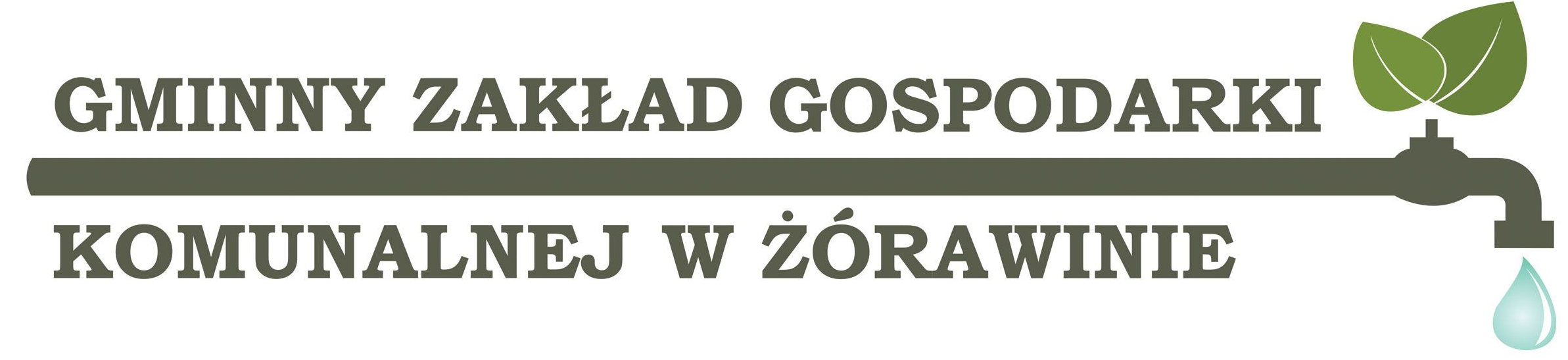   SPECYFIKACJI WARUNKÓW ZAMÓWIENIAdla zamówienia publicznego prowadzonego w trybie podstawowym,na podstawie art. 275 pkt 1 ustawy z 11 września 2019 r. – Prawo zamówień publicznych,o wartości poniżej 221 000 euro pod nazwą:SWZ po zmianach z dnia 02.04.2024Spis treści:Rozdział I – Informacje ogólneNazwa (firma) oraz adres ZamawiającegoTryb udzielenia zamówieniaWykonawcy/podwykonawcy/podmioty trzecie udostępniające wykonawcy swój potencjałKomunikacja w postępowaniuWizja lokalnaPodział zamówienia na częściOferty wariantoweKatalogi elektroniczne Umowa ramowaAukcja elektronicznaZamówienia, o których mowa w art. 214 ust. 1 pkt 7 i 8 ustawy PzpRozliczenia w walutach obcychZwrot kosztów udziału w postępowaniuZaliczki na poczet udzielenia zamówieniaUnieważnienie postępowaniaPouczenie o środkach ochrony prawnejOchrona danych osobowych zebranych przez Zamawiającego w toku postępowania
Rozdział II – Wymagania stawiane wykonawcyPrzedmiot zamówieniaDostawaRozwiązania równoważneWymagania w zakresie zatrudniania przez wykonawcę lub podwykonawcę osób na podstawie stosunku pracyWymagania w zakresie zatrudnienia osób, o których mowa w art. 96 ust. 2 pkt 2 ustawy PzpInformacja o przedmiotowych środkach dowodowychTermin wykonania zamówienia Informacja o warunkach udziału w postępowaniu o udzielenie zamówieniaPodstawy wykluczeniaWykaz podmiotowych i przedmiotowych środków dowodowychWymagania dotyczące wadiumSposób przygotowania ofert Opis sposobu obliczenia ceny
Rozdział III – Informacje o przebiegu postępowaniaSposób porozumiewania się Zamawiającego z wykonawcamiSposób oraz termin składania ofertTermin otwarcia ofertTermin związania ofertąOpis kryteriów oceny ofert wraz z podaniem wag tych kryteriów i sposobu oceny ofertProjektowane postanowienia umowy w sprawie zamówienia publicznego, które zostaną wprowadzone do umowy w sprawie zamówienia publicznegoZabezpieczenie należytego wykonania umowy Informacje o formalnościach, jakie muszą zostać dopełnione po wyborze oferty w celu zawarcia umowy w sprawie zamówienia publicznegoWykaz załączników do SWZRozdział I – Informacje ogólneNazwa (firma) oraz adres ZamawiającegoNazwa zamawiającego: Gmina Żórawina działająca przez:Gminny Zakład Gospodarki Komunalnej w ŻórawinieAdres zamawiającego: 	 ul. Młyńska 9, Węgry Kod miejscowości: 	 55-020 ŻórawinaNIP: 8961426299; REGON 020473740Adres strony internetowej: https://wodociagizorawina.plRodzaj Zamawiającego: Jednostka samorządu terytorialnego Zamawiający nie dokonuje zakupu w imieniu innych instytucji zamawiających.adres strony internetowej, na której udostępniane będą zmiany i wyjaśnienia treści SWZ oraz inne dokumenty zamówienia bezpośrednio związane z postępowaniem o udzielenie zamówienia: https://ezamowienia.gov.plAdres strony internetowej prowadzonego postępowania:  https://ezamowienia.gov.plIdentyfikator postępowania (platforma e-zamówienia): ocds-148610-5bcaf686-c4fa-11ee-a84d-d63fc4d19e65Numer Ogłoszenia (BZP) : 2024/BZP 00094111Tryb udzielenia zamówieniaPostępowanie o udzielenie zamówienia publicznego prowadzone jest w trybie podstawowym, na podstawie art. 275 pkt 1 ustawy z 11 września 2019 r. – Prawo zamówień publicznych (Dz. U. z 2023 r. poz. 1605 z późn. zm.), zwanej dalej ustawą Pzp, aktów wykonawczych do ustawy Pzp oraz niniejszej Specyfikacji Warunków Zamówienia.Niniejsza Specyfikacja Warunków Zamówienia zwana jest w dalszej treści Specyfikacją Warunków Zamówienia, SWZ lub specyfikacją.W sprawach nieuregulowanych w niniejszej  stosuje się przepisy ustawy Pzp oraz aktów wykonawczych do ustawy Pzp.Wybór oferty najkorzystniejszej zostanie dokonany bez przeprowadzenia negocjacji.Wykonawcy/podwykonawcy/podmioty trzecie udostępniające wykonawcy swój potencjałWykonawcą jest osoba fizyczna, osoba prawna albo jednostka organizacyjna nie posiadająca osobowości prawnej, która oferuje na rynku wykonanie robót budowlanych lub obiektu budowlanego, dostawę produktów lub świadczenie usług lub ubiega się o udzielenie zamówienia, złożyła ofertę lub zawarła umowę w sprawie zamówienia publicznego.Zamawiający nie zastrzega możliwości ubiegania się o udzielenie zamówienia wyłącznie przez wykonawców, o których mowa w art. 94 ustawy Pzp, tj. mających status zakładu pracy chronionej, spółdzielnie socjalne oraz innych wykonawców, których głównym celem lub głównym celem działalności ich wyodrębnionych organizacyjnie jednostek, które będą realizowały zamówienie, jest społeczna i zawodowa integracja osób społecznie marginalizowanych.Zamówienie może zostać udzielone wykonawcy, który:– nie podlega wykluczeniu na podstawie art. 108 ust. 1 ustawy Pzp oraz art. 7 ust. 1 ustawy z dnia 13 kwietnia 2022 r. o szczególnych rozwiązaniach w zakresie przeciwdziałania wspieraniu agresji na Ukrainę oraz służących ochronie bezpieczeństwa narodowego (Dz. U. 2022 poz. 835),– złożył ofertę niepodlegającą odrzuceniu na podstawie art. 226 ust. 1 ustawy Pzp.Wykonawcy mogą wspólnie ubiegać się o udzielenie zamówienia. W takim przypadku:Wykonawcy występujący wspólnie są zobowiązani do ustanowienia pełnomocnika do reprezentowania ich w postępowaniu albo do reprezentowania ich w postępowaniu i zawarcia umowy w sprawie przedmiotowego zamówienia publicznego.Wszelka korespondencja będzie prowadzona przez zamawiającego wyłącznie z pełnomocnikiem.PodwykonawstwoZamawiający nie zastrzega obowiązku osobistego wykonania przez wykonawcę kluczowych zadań przedmiotowego zamówienia.Wykonawca może powierzyć wykonanie części zamówienia podwykonawcy. Wykonawca jest zobowiązany wskazać w formularzu oferty (załącznik nr 1 do SWZ): części zamówienia, których wykonanie zamierza powierzyć podwykonawcom i podać firmy podwykonawców, o ile są już znane.Komunikacja w postępowaniuZ zastrzeżeniem art. 61 ust. 2 PZP, komunikacja między Zamawiającym a Wykonawcami, w tym oferty oraz wszelkie oświadczenia, wnioski (w tym o wyjaśnienie treści SWZ), zawiadomienia i informacje przekazywane są wyłącznie poprzez ich złożenie  pod adresem https://ezamowienia.gov.plW szczególnie uzasadnionych przypadkach uniemożliwiających komunikację Wykonawcy i Zamawiającego za pośrednictwem Platformy e-Zamówienia, Zamawiający dopuszcza komunikację za pomocą poczty elektronicznej na adres e-mail: przetargi@wodociagizorawina.pl; (nie dotyczy składania ofert).Wizja lokalna1) Zamawiający   nie przewiduje możliwości przeprowadzenia wizji lokalnej na miejscu.Podział zamówienia na częściZamawiający nie dokonuje podziału zamówienia na części. Tym samym Zamawiający nie dopuszcza składania ofert częściowych, o których mowa w art. 7 pkt 15 ustawy Pzp.Powody niedokonania podziału:Zamówienie dotyczy jednej grupy asortymentowej. Nie ma możliwości podziału zamówienia na części. Oferty wariantoweZamawiający nie dopuszcza możliwości złożenia oferty wariantowej, o której mowa w art. 92 ustawy Pzp tzn. oferty przewidującej odmienny sposób wykonania zamówienia niż określony w niniejszej SWZ.Katalogi elektroniczneZamawiający nie wymaga złożenia ofert w postaci katalogów elektronicznych.Umowa ramowaZamawiający nie przewiduje zawarcia umowy ramowej, o  której mowa w art. 311–315 ustawy Pzp.Aukcja elektronicznaZamawiający nie przewiduje przeprowadzenia aukcji elektronicznej, o  której mowa w art. 308 ust. 1 ustawy Pzp. Zamówienia, o których mowa w art. 214 ust. 1 pkt 7 i 8 ustawy PzpZamawiający nie przewiduje udzielania zamówień na podstawie art. 214 ust. 1 pkt 7 i 8 ustawy Pzp Rozliczenia w walutach obcychRozliczenia między Zamawiającym a Wykonawcą będą prowadzone w złotych polskich (PLN). Zamawiający nie przewiduje rozliczenia w walutach obcych. Zwrot kosztów udziału w postępowaniuZamawiający nie przewiduje zwrotu kosztów udziału w postępowaniu. Zaliczki na poczet udzielenia zamówieniaZamawiający nie przewiduje udzielenia zaliczek na poczet wykonania zamówienia.Unieważnienie postępowania1) Poza możliwością unieważnienia postępowania o udzielenie zamówienia na podstawie art. 255 ustawy Pzp, Zamawiający przewiduje możliwość unieważnienia postępowania, jeżeli środki publiczne, które zamierzał przeznaczyć na sfinansowanie całości lub części zamówienia, nie zostaną mu przyznane.2) Zamawiający przewiduje możliwość unieważnienia postępowania przed upływem terminu składania ofert, na podstawie art. 256 ustawy Pzp tj. jeżeli wystąpiły okoliczności powodujące, że dalsze prowadzenie postępowania jest nieuzasadnione.Pouczenie o środkach ochrony prawnejŚrodki ochrony prawnej przysługują wykonawcy oraz innemu podmiotowi, jeżeli ma lub miał interes w uzyskaniu zamówienia oraz poniósł lub może ponieść szkodę w wyniku naruszenia przez Zamawiającego przepisów ustawy Pzp.Odwołanie przysługuje na:niezgodną z przepisami ustawy czynność Zamawiającego, podjętą w postępowaniu o udzielenie zamówienia, w tym na projektowane postanowienie umowy;zaniechanie czynności w postępowaniu o udzielenie zamówienia, do której Zamawiający był obowiązany na podstawie ustawy Pzp;zaniechanie przeprowadzenia postępowania o udzielenie zamówienia na podstawie ustawy Pzp, mimo że Zamawiający był do tego obowiązany.Odwołanie wnosi się w terminie określonym w art. 515 ustawy Pzp. Odwołanie powinno zawierać elementy wskazane w art. 516 ust. 1 ustawy Pzp.Odwołanie wnosi się do Prezesa Krajowej Izby Odwoławczej w sposób i formie określonej w art. 507 i 508 ustawy Pzp.Odwołujący przekazuje Zamawiającemu odwołanie wniesione w formie elektronicznej albo postaci elektronicznej albo kopię tego odwołania, jeżeli zostało ono wniesione w formie pisemnej, przed upływem terminu do wniesienia odwołania w taki sposób, aby mógł on zapoznać się z jego treścią przed upływem tego terminu.W sprawach nieuregulowanych w ustawie Pzp zastosowanie mają przepisy Kodeksu Cywilnego.Ochrona danych osobowych zebranych przez Zamawiającego w toku postępowaniaZamawiający informuję, że dane osobowe pozyskane w związku z przeprowadzeniem niniejszego postępowania przetwarzane będą na podstawie art. 6 ust. 1 lit. c Rozporządzenia Parlamentu Europejskiego i Rady (UE) 2016/679 z dnia 27 kwietnia 2016 r. w sprawie ochrony osób fizycznych w związku z przetwarzaniem danych osobowych i w sprawie swobodnego przepływu takich danych oraz uchylenia dyrektywy 95/46NVE (ogólne rozporządzenie o ochronie danych) (Dz. Urz. UE L 119 z 04.05.2016, str. 1), dalej „Rozporządzenie RODO' w celu związanym z postępowaniem o udzielenie zamówienia publicznegoAdministratorem danych osobowych jest Zamawiający. Podstawą prawną przetwarzania danych osobowych stanowi ustawa Prawo zamówień publicznych.3) Dane osobowe będą przetwarzane w celu:przeprowadzenie postępowania o udzielenie zamówienia publicznego,zawarcia i realizacji umowy z wyłonionym w niniejszym postępowaniu wykonawcą,dokonania rozliczenia i płatności związanych z realizacją umowy,przeprowadzenie ewentualnych postępowań kontrolnych i / lub audytu przez komórki Zamawiającego i inne uprawnione podmioty,udostępnienie dokumentacji postępowania i zawartej umowy jako informacji 	publicznej,archiwizacji postępowania.Dane osobowe będą ujawniane wykonawcom oraz wszystkim zainteresowanym4) Dane osobowe będą przechowywane przez okres obowiązywania umowy a następnie przez okres co najmniej 5 lat zgodnie z przepisami dotyczącymi archiwizacji. Dotyczy to wszystkich uczestników postępowania.5) Osobie, której dane dotyczą przysługuje na warunkach określonych w przepisach Rozporządzenia RODO:prawo dostępu do danych (art. 15),prawo sprostowania danych (art. 16),prawo do usunięcia danych (art. 17),prawo do ograniczenia przetwarzania danych (art. 18).prawo wniesienia skargi do organu nadzorczego. 6) Osobie, której dane dotyczą nie przysługuje:prawo do usunięcia danych osobowych, ,prawo do bycia zapomnianym" w związku z 		art. 17 ust. 3 lit. b, d lub e Rozporządzenia RODO,prawo do przenoszenia danych osobowych, o którym mowa w art. 20 Rozporządzenia 		RODO,prawo sprzeciwu, o którym mowa w art. 21 Rozporządzenia RODO,Podanie danych jest dobrowolne, jednakże ich niepodanie może uniemożliwić 			Zamawiającemu dokonanie oceny spełniania warunków udziału w postępowaniu oraz  	zdolności wykonawcy do należytego wykonania zamówienia, co skutkować może 	wykluczeniem wykonawcy z postępowania lub odrzuceniem jego oferty.Rozdział II - Wymagania stawiane wykonawcy Przedmiot zamówienia1. Przedmiotem zamówienia jest dostawa oleju napędowego wraz z dzierżawą zbiorników2. Nomenklatura wg CPV 09134000-7 olej napędowy 60000000-8 usługi transportowe (z wyłączeniem transportu odpadów) 2. DostawaSzczegółowy opis przedmiotu zamówienia zawiera załącznik nr 1a do SWZ.Zamówienie obejmuje:Materiał wykazany w powyższej tabeli musi spełniać wymagania normy PN-EN 590+A1:2017-06 lub normy równoważnej.*dodatkowo dzierżawa zbiornika magazynującego olej napędowy o pojemności 5000 litrów, wyposażony w dystrybutor, liczydło (przepływomierz) oraz posiadający komputer archiwizujący dane dotyczące napełniania oraz opróżniania zbiornika, wraz z elektronicznym dostępem do min. 20 pojazdów i  dla 40 pracowników (na PIN, kartę lub chip).      Wskazane w tabeli ilości stanowią jednocześnie szacunkowy i maksymalny zakres zamówienia. Zamawiający gwarantuje w okresie trwania umowy 60 % ilości szacunkowego zakresu zamówienia oleju napędowego.Wszystkie materiały powinny posiadać aktualne atesty lub certyfikaty zgodnie z obowiązującą normą.Zamówienie obejmuje dostawę oleju napędowego - w zależności od temperatury otoczenia (okresu) odpowiednio: letniego, przejściowego i zimowego; spełniającego wymogi określone w Rozporządzeniu Ministra Gospodarki z dnia 9 października 2015 roku w sprawie wymagań jakościowych dla paliw ciekłych (Dz.U. 2015 poz. 1680 z póź. zm.) oraz normy PN-EN 590+A1:2017-06 lub równoważnąPaliwo dostarczane będzie do zbiornika magazynującego, udostępnionego przez Wykonawcę Zamawiającemu, zlokalizowanego przy Al. Niepodległości 80, 55-020 	Żórawina. Dostawy będą odbywać się autocysternami, posiadającymi aktualne pozwolenia na przewóz paliw ciekłych, zgodnie z obowiązującymi w dniu dostawy przepisami. Autocysterna musi posiadać legalizowane urządzenie pomiarowe do pomiaru ilości zrzucanego do zbiornika paliwa.Odbiór paliwa będzie odbywał się pod nadzorem komisji, w skład której wejdą przedstawiciel Zamawiającego oraz przedstawiciel Wykonawcy (np. kierowca autocysterny). Pomiar paliwa będzie dokonywany  podstawie pomiaru z legalizowanego licznika zamontowanego na cysternie w temperaturze referencyjnej tj. 15°C. Komisja sporządzi stosowny protokół oraz określi ilość przyjętego  paliwa do zafakturowania, co Wykonawca potwierdzi dodatkowo dokumentem WZ.Zamawiający wymaga, aby poszczególne dostawy odbywały się w dni robocze, w godz. od 07:00 do 14:00, w terminie do 36 godzin od momentu złożenia przez Zamawiającego zamówienia. Zamawiający dopuszcza możliwość składania poszczególnych zamówień droga e-mail, telefonicznie lub faksem. Zamawiający będzie składał zamówienia na dostawę paliwa w dni robocze, w godz. od 07:00 do 15:00.W przypadku, gdy Zamawiający odnosi się w opisie przedmiotu zamówienia  do  norm, ocen technicznych, specyfikacji technicznych i systemów referencji technicznych, o których mowa w art. 101 ust. 1 pkt 2 oraz ust. 3 ustawy Pzp, dopuszcza się rozwiązania równoważne opisywanym.Rozwiązania równoważne Wykonawca, który powołuje się na rozwiązania równoważne, jest zobowiązany wykazać, że oferowane przez niego rozwiązanie spełnia wymagania określone przez zamawiającego. W takim przypadku, wykonawca załącza do oferty wykaz rozwiązań równoważnych wraz z jego opisem lub normami.Wymagania w zakresie zatrudniania przez wykonawcę lub podwykonawcę osób na podstawie stosunku pracy
Zamawiający nie stawia wymogu w zakresie zatrudnienia przez wykonawcę lub podwykonawcę na podstawie stosunku pracy osób uczestniczących w realizacji zamówienia.Wymagania w zakresie zatrudnienia osób, o których mowa w art. 96 ust. 2 pkt 2 ustawy PzpZamawiający nie stawia wymogu w zakresie zatrudnienia przez wykonawcę osób, o których mowa w art. 96 ust. 2 pkt 2 ustawy Pzp.Informacja o przedmiotowych środkach dowodowych Zamawiający nie przewiduje przedmiotowych środków dowodowych.Termin wykonania zamówienia Zamawiający wymaga, aby zamówienie zostało wykonane  w terminie 16 m-cy od dnia podpisania umowy.Zamówienie będzie realizowane sukcesywnie.Zamawiający zastrzega, iż jednorazowa dostawa paliwa to minimum 3000 l.Informacja o warunkach udziału w postępowaniu o udzielenie zamówieniaZamawiający na podstawie art. 112 ustawy Pzp, określa warunek/warunki udziału w postępowaniu dotyczący/-e:zdolności do występowania w obrocie gospodarczym:Zamawiający nie stawia warunku w tym zakresie. uprawnień do prowadzenia określonej działalności gospodarczej lub zawodowej, o ile wynika to z odrębnych przepisów:Warunek w rozumieniu Zamawiającego spełni Wykonawca, który przedstawi:a) aktualną na dzień składania ofert koncesję, licencję lub zezwolenie (lub inny dokument równoważny) w zakresie obrotu  paliwami płynnymi będącym przedmiotem niniejszego postępowania b) aktualne na dzień składania ofert zezwolenia na wykonywanie zawodu przewoźnika drogowego.sytuacji ekonomicznej lub finansowej: Warunek w rozumieniu Zamawiającego spełni Wykonawca, który przedstawi:	- dokument potwierdzający, że wykonawca jest ubezpieczony od odpowiedzialności 	cywilnej w zakresie prowadzonej działalności związanej z przedmiotem zamówienia na 	sumę gwarancyjną nie niższą niż 100 000,00 zł (słownie: sto tysięcy złotych)zdolności technicznej lub zawodowej:Warunek w rozumieniu Zamawiającego spełni Wykonawca, który przedstawi:a) dokument uprawniający do dysponowania samochodem ciężarowym (autocysterna) który posiada świadectwo dopuszczenia pojazdu do przewozu niektórych towarów niebezpiecznych oraz świadectwo legalizacji instalacji pomiarowej. b) Zamawiający uzna warunek za spełniony, jeżeli wykonawca przedstawi wykaz dostaw potwierdzających wykonanie  co najmniej jednej dostawy polegającej na dostawie oleju napędowego o łącznej wartości co najmniej 200 000,00 zł brutto wykonanej w okresie ostatnich trzech lat przed upływem terminu składania ofert, a jeżeli okres prowadzenia działalności jest krótszy - w tym okresie. W przypadku Wykonawców wspólnie ubiegających się o udzielenie niniejszego zamówienia przez dwóch lub więcej Wykonawców, powyższy warunek musi zostać spełniony w całości przez przynajmniej jednego wykonawcę. Nie dopuszcza się łączenia potencjałów Wykonawców występujących wspólnie.Zamawiający wymaga załączeniem dowodów określających, czy ta dostawa została wykonana lub jest wykonywana należycie, przy czym dowodami, o których mowa, są referencje bądź inne dokumenty sporządzone przez podmiot, na rzecz którego dostawy zostały wykonane.W przypadku, gdy jakakolwiek wartość dotycząca ww. warunku wyrażona będzie w walucie obcej, Zamawiający przeliczy tą wartość w oparciu o średni kurs walut NBP dla danej waluty z daty wszczęcia postępowania o udzielenie zamówienia publicznego (za datę wszczęcia postępowania Zamawiający uznaje datę przez zamieszczenie ogłoszenia o zamówieniu w Biuletynie Zamówień Publicznych). Jeżeli w tym dniu nie będzie opublikowany średni kurs NBP, zamawiający przyjmie kurs średni z ostatniej tabeli przed wszczęciem postępowania.Podstawy wykluczeniaZamawiający wykluczy z postępowania wykonawców, wobec których zachodzą podstawy wykluczenia, o których mowa w art. 108 ust. 1 ustawy Pzp. Z postępowania o udzielenie zamówienia wyklucza się̨, z zastrzeżeniem art. 110 ust. 2 Pzp, Wykonawcę: będącego osobą fizyczną, którego prawomocnie skazano za przestępstwo:udziału w zorganizowanej grupie przestępczej albo związku mającym na celu popełnienie przestępstwa lub przestępstwa skarbowego, o którym mowa w art. 258 Kodeksu karnego,handlu ludźmi, o którym mowa w art. 189a Kodeksu karnego,o którym mowa w art. 228–230a, art. 250a Kodeksu karnego, w art. 46–48 ustawy z dnia 25 czerwca 2010 r. o sporcie (t.j. Dz. U. z 2023 r. poz. 2048) lub w art. 54 ust. 1–4 ustawy z dnia 12 maja 2011 r. o refundacji leków, środków spożywczych specjalnego przeznaczenia żywieniowego oraz wyrobów medycznych (t.j. Dz. U. z 2023 r. poz. 826), finansowania przestępstwa o charakterze terrorystycznym, o którym mowa w art. 165a Kodeksu karnego, lub przestępstwo udaremniania lub utrudniania stwierdzenia przestępnego pochodzenia pieniędzy lub ukrywania ich pochodzenia, o którym mowa w art. 299 Kodeksu karnego,o charakterze terrorystycznym, o którym mowa w art. 115 § 20 Kodeksu karnego, lub mające na celu popełnienie tego przestępstwa,powierzenia wykonywania pracy małoletniemu cudzoziemcowi, o którym mowa w art. 9 ust. 2 ustawy z dnia 15 czerwca 2012 r. o skutkach powierzania wykonywania pracy cudzoziemcom przebywającym wbrew przepisom na terytorium Rzeczypospolitej Polskiej (Dz. U. poz. 769),przeciwko obrotowi gospodarczemu, o których mowa w art. 296–307 Kodeksu karnego, przestępstwo oszustwa, o którym mowa w art. 286 Kodeksu karnego, przestępstwo przeciwko wiarygodności dokumentów, o których mowa w art. 270– 277d Kodeksu karnego, lub przestępstwo skarbowe,o którym mowa w art. 9 ust. 1 i 3 lub art. 10 ustawy z dnia 15 czerwca 2012 r. o skutkach powierzania wykonywania pracy cudzoziemcom przebywającym wbrew przepisom na terytorium Rzeczypospolitej Polskiej– lub za odpowiedni czyn zabroniony określony w przepisach prawa obcego;  jeżeli urzędującego członka jego organu zarządzającego lub nadzorczego, wspólnika spółki w spółce jawnej lub partnerskiej albo komplementariusza w spółce komandytowej lub komandytowo-akcyjnej lub prokurenta prawomocnie skazano za przestępstwo, o którym mowa w pkt 1.1;wobec którego wydano prawomocny wyrok sądu lub ostateczną decyzję administracyjną o zaleganiu z uiszczeniem podatków, opłat lub składek na ubezpieczenie społeczne lub zdrowotne, chyba że wykonawca odpowiednio przed upływem terminu do składania wniosków o dopuszczenie do udziału w postepowaniu albo przed upływem terminu składania ofert dokonał płatności należnych podatków, opłat lub składek na ubezpieczenie społeczne lub zdrowotne wraz z odsetkami lub grzywnami lub zawarł wiążące porozumienie w sprawie spłaty tych należności;wobec którego prawomocnie orzeczono zakaz ubiegania się̨ o zamówienia publiczne;jeżeli Zamawiający może stwierdzić́, na podstawie wiarygodnych przesłanek, że Wykonawca zawarł z innymi Wykonawcami porozumienie mające na celu zakłócenie konkurencji, w szczególności jeżeli należąc do tej samej grupy kapitałowej w rozumieniu ustawy z dnia 16 lutego 2007 r. o ochronie konkurencji i konsumentów, złożyli odrębne oferty, oferty częściowe lub wnioski o dopuszczenie do udziału w postępowaniu, chyba że wykażą̨, że przygotowali te oferty lub wnioski niezależnie od siebie;jeżeli, w przypadkach, o których mowa w art. 85 ust. 1 Pzp, doszło do zakłócenia konkurencji wynikającego z wcześniejszego zaangażowania tego Wykonawcy lub podmiotu, który należy z wykonawcą do tej samej grupy kapitałowej w rozumieniu ustawy z dnia 16 lutego 2007 r. o ochronie konkurencji i konsumentów, chyba że spowodowane tym zakłócenie konkurencji może być́ wyeliminowane w inny sposób niż̇ przez wykluczenie Wykonawcy z udziału w postępowaniu o udzielenie zamówienia.Wykonawca może zostać́ wykluczony przez zamawiającego na każdym etapie postępowania o udzielenie zamówienia.Zamawiający nie przewiduje wykluczenia wykonawcy na podstawie art. 109 ust. 1 Pzp.Zamawiający wykluczy z postępowania: wykonawcę wymienionego w wykazach określonych w rozporządzeniu 765/2006 i rozporządzeniu 269/2014 albo wpisanego na listę na podstawie decyzji w sprawie wpisu na listę rozstrzygającej o zastosowaniu środka, o którym mowa w art. 1 pkt 3 ustawy z dnia 13 kwietnia 2022 r. o szczególnych rozwiązaniach w zakresie przeciwdziałania wspieraniu agresji na Ukrainę oraz służących ochronie bezpieczeństwa narodowego (t.j. Dz.U. 2023 poz. 1497 z późn. zm.); wykonawcę, którego beneficjentem rzeczywistym w rozumieniu ustawy z dnia 1 marca 2018 r. o przeciwdziałaniu praniu pieniędzy oraz finansowaniu terroryzmu (t.j. Dz. U. z 2023 r. poz. 1124 ze zm.)  jest osoba wymieniona w wykazach określonych w rozporządzeniu 765/2006 i rozporządzeniu 269/2014 albo wpisana na listę lub będąca takim beneficjentem rzeczywistym od dnia 24 lutego 2022 r., o ile została wpisana na listę na podstawie decyzji w sprawie wpisu na listę rozstrzygającej o zastosowaniu środka, o którym mowa w art. 1 pkt 3 ustawy z dnia 13 kwietnia 2022 r. o szczególnych rozwiązaniach w zakresie przeciwdziałania wspieraniu agresji na Ukrainę oraz służących ochronie bezpieczeństwa narodowego (t.j. Dz.U. 2023 poz. 1497 z późn. zm.). ; wykonawcę, którego jednostką dominującą w rozumieniu art. 3 ust. 1 pkt 37 ustawy z dnia 29 września 1994 r. o rachunkowości (t.j. Dz. U. z 2023 r. poz. 120 ze zm.) jest podmiot wymieniony w wykazach określonych w rozporządzeniu 765/2006 i rozporządzeniu 269/2014 albo wpisany na listę lub będący taką jednostką dominującą od dnia 24 lutego 2022 r., o ile został wpisany na listę na podstawie decyzji w sprawie wpisu na listę rozstrzygającej o zastosowaniu środka, o którym mowa w art. 1 pkt 3 ustawy z dnia 13 kwietnia 2022 r. o szczególnych rozwiązaniach w zakresie przeciwdziałania wspieraniu agresji na Ukrainę oraz służących ochronie bezpieczeństwa narodowego (t.j. Dz.U. 2023 poz. 1497 z późn. zm.). Wykluczenie, o którym mowa w pkt. 4 następuje na okres trwania okoliczności określonych                          w pkt. 4).DOKUMENTY SKŁADANE RAZEM Z OFERTĄOferta składana jest pod rygorem nieważności w formie elektronicznej lub w postaci elektronicznej opatrzonej podpisem zaufanym lub podpisem osobistym – załącznik nr 1 do SWZWykonawca dołącza do oferty oświadczenie o niepodleganiu wykluczeniu w postępowaniu w zakresie wskazanym w rozdziale II ust. 9 SWZ. Oświadczenie to stanowi dowód potwierdzający brak podstaw wykluczenia, na dzień składania ofert (załącznik nr 2)Wykonawca dołącza do oferty oświadczenie o spełnianiu warunków udziału w postępowaniu w zakresie wskazanym w rozdziale II ust. 7 SWZ (załącznik nr 2a do SWZ).  Oświadczenie to stanowi dowód potwierdzający spełnianie warunków udziału w postępowaniu, na dzień składania ofert.Załącznik nr 4 do SWZ - Oświadczenie Wykonawców wspólnie ubiegających się o udzielenie zamówienia (jeżeli dotyczy) ZOBOWIĄZANIE do oddania do dyspozycji wykonawcy niezbędnych zasobów na potrzeby realizacji zamówienia -załącznik 2c (jeżeli dotyczy)Oświadczenia składane są pod rygorem nieważności w formie elektronicznej lub w postaci elektronicznej opatrzonej podpisem zaufanym, lub podpisem osobistym.Oświadczenia składają odrębnie:wykonawca/każdy spośród wykonawców wspólnie ubiegających się o udzielenie zamówienia. W takim przypadku oświadczenia potwierdzają brak podstaw wykluczenia wykonawcy składa każdy Wykonawca odrębnie Samooczyszczenie – w okolicznościach określonych w art. 108 ust. 1 pkt 1, 2 i 5 ustawy Pzp, wykonawca nie podlega wykluczeniu jeżeli udowodni zamawiającemu, że spełnił łącznie następujące przesłanki:a) 	naprawił lub zobowiązał się do naprawienia szkody wyrządzonej przestępstwem, wykroczeniem lub swoim nieprawidłowym postępowaniem, w tym poprzez zadośćuczynienie pieniężne;b) 	wyczerpująco wyjaśnił fakty i okoliczności związane z przestępstwem, wykroczeniem lub swoim nieprawidłowym postępowaniem oraz spowodowanymi przez nie szkodami, aktywnie współpracując odpowiednio z właściwymi organami, w tym organami ścigania lub zamawiającym;c) 	podjął konkretne środki techniczne, organizacyjne i kadrowe, odpowiednie dla zapobiegania dalszym przestępstwom, wykroczeniom lub nieprawidłowemu postępowaniu, w szczególności:zerwał wszelkie powiązania z osobami lub podmiotami odpowiedzialnymi za nieprawidłowe postępowanie wykonawcy,zreorganizował personel,wdrożył system sprawozdawczości i kontroli,utworzył struktury audytu wewnętrznego do monitorowania przestrzegania przepisów, wewnętrznych regulacji lub standardów,wprowadził wewnętrzne regulacje dotyczące odpowiedzialności i odszkodowań za nieprzestrzeganie przepisów, wewnętrznych regulacji lub standardów.Zamawiający ocenia, czy podjęte przez wykonawcę czynności są wystarczające do wykazania jego rzetelności, uwzględniając wagę i szczególne okoliczności czynu wykonawcy, a jeżeli uzna, że nie są wystarczające, wyklucza wykonawcę.Do oferty wykonawca załącza również:Pełnomocnictwo  Gdy umocowanie osoby składającej ofertę nie wynika z dokumentów rejestrowych, wykonawca, który składa ofertę za pośrednictwem pełnomocnika, powinien dołączyć do oferty dokument pełnomocnictwa obejmujący swym zakresem umocowanie do złożenia oferty lub do złożenia oferty i podpisania umowy. W przypadku wykonawców ubiegających się wspólnie o udzielenie zamówienia wykonawcy zobowiązani są do ustanowienia pełnomocnika. Dokument pełnomocnictwa, z treści którego będzie wynikało umocowanie do reprezentowania w postępowaniu o udzielenie zamówienia tych wykonawców należy załączyć do oferty. Pełnomocnictwo powinno być załączone do oferty i powinno zawierać w szczególności wskazanie:postępowania o zamówienie publiczne, którego dotyczy,wszystkich wykonawców ubiegających się wspólnie o udzielenie zamówienia wymienionych z nazwy z określeniem adresu siedziby,ustanowionego pełnomocnika oraz zakresu jego umocowania.Wymagana forma:Pełnomocnictwo powinno zostać złożone w formie elektronicznej lub w postaci elektronicznej opatrzonej podpisem zaufanym, lub podpisem osobistym. Dopuszcza się również przedłożenie elektronicznej kopii dokumentu poświadczonej za zgodność z oryginałem przez notariusza, tj. podpisanej kwalifikowanym podpisem elektronicznym osoby posiadającej uprawnienia notariusza.Oświadczenie wykonawców wspólnie ubiegających się o udzielenie zamówieniaWykonawcy wspólnie ubiegający się o udzielenie zamówienia, spośród których tylko jeden spełnia warunek dotyczący uprawnień, są zobowiązani dołączyć do oferty oświadczenie, z którego wynika, które dostawy wykonają poszczególni wykonawcy.Wymagana forma:Wykonawcy składają oświadczenia w formie elektronicznej lub w postaci elektronicznej opatrzonej podpisem zaufanym, lub podpisem osobistym osoby upoważnionej do reprezentowania wykonawców zgodnie z formą reprezentacji określoną w dokumencie rejestrowym właściwym dla formy organizacyjnej lub innym dokumencie.Zastrzeżenie tajemnicy przedsiębiorstwa – w sytuacji, gdy oferta lub inne dokumenty składane w toku postępowania będą zawierały tajemnicę przedsiębiorstwa, wykonawca, wraz z przekazaniem takich informacji, zastrzega, że nie mogą być one udostępniane, oraz wykazuje, że zastrzeżone informacje stanowią tajemnicę przedsiębiorstwa w rozumieniu przepisów ustawy z 16 kwietnia 1993 r. o zwalczaniu nieuczciwej konkurencji.Wymagana forma:Dokument musi być złożony w formie elektronicznej lub w postaci elektronicznej opatrzonej podpisem zaufanym, lub podpisem osobistym osoby upoważnionej do reprezentowania wykonawców zgodnie z formą reprezentacji określoną w dokumencie rejestrowym właściwym dla formy organizacyjnej lub innym dokumencie.d) Zobowiązanie podmiotu trzeciegoZobowiązanie podmiotu udostępniającego zasoby lub inny podmiotowy środek dowodowy potwierdza, że stosunek łączący wykonawcę z podmiotami udostępniającymi zasoby gwarantuje rzeczywisty dostęp do tych zasobów oraz określa w szczególności:zakres dostępnych wykonawcy zasobów podmiotu udostępniającego zasoby;sposób i okres udostępnienia wykonawcy i wykorzystania przez niego zasobów podmiotu udostępniającego te zasoby przy wykonywaniu zamówienia;czy i w jakim zakresie podmiot udostępniający zasoby, na zdolnościach którego wykonawca polega w odniesieniu do warunków udziału w postępowaniu dotyczących wykształcenia, kwalifikacji zawodowych lub doświadczenia, zrealizuje roboty budowlane lub usługi, których wskazane zdolności dotyczą.Wzór zobowiązania stanowi załącznik nr 2c do SWZ.DOKUMENTY SKŁADANE NA WEZWANIE Zgodnie z art. 274 ust. 1 ustawy Pzp, zamawiający przed wyborem najkorzystniejszej oferty wezwie wykonawcę, którego oferta została najwyżej oceniona, do złożenia w wyznaczonym terminie, nie krótszym niż 5 dni, aktualnych na dzień złożenia, następujących podmiotowych środków dowodowych:1) aktualna na dzień składania ofert koncesję, licencję lub zezwolenie (lub inny dokument równoważny) w zakresie obrotu  paliwami płynnymi będącym przedmiotem niniejszego postępowania 2) aktualne na dzień składania ofert zezwolenia na wykonywanie zawodu przewoźnika drogowego.3) dokument potwierdzający, że wykonawca jest ubezpieczony od odpowiedzialności cywilnej w zakresie prowadzonej działalności związanej z przedmiotem zamówienia na sumę gwarancyjną nie niższą niż 100 000,00 zł (słownie: sto tysięcy złotych)4) dokument uprawniający do dysponowania samochodem ciężarowym (autocysterna) który posiada świadectwo dopuszczenia pojazdu do przewozu niektórych towarów niebezpiecznych oraz świadectwo legalizacji instalacji pomiarowej.- Załącznik nr 2d do SWZ - wykaz wyposażenia – samochód 5) wykaz dostaw potwierdzających wykonanie  co najmniej jednej dostawy polegającej na dostawie oleju napędowego o łącznej wartości co najmniej 200 000,00 zł brutto wykonanej w okresie ostatnich trzech lat przed upływem terminu składania ofert, a jeżeli okres prowadzenia działalności jest krótszy - w tym okresie. W przypadku Wykonawców wspólnie ubiegających się o udzielenie niniejszego zamówienia przez dwóch lub więcej Wykonawców, powyższy warunek musi zostać spełniony w całości przez przynajmniej jednego wykonawcę. Nie dopuszcza się łączenia potencjałów Wykonawców występujących wspólnie.-załącznik 2b wraz z załączeniem dowodów określających, czy ta dostawa została wykonana lub jest wykonywana należycie, przy czym dowodami, o których mowa, są referencje bądź inne dokumenty sporządzone przez podmiot, na rzecz którego dostawy zostały wykonane.Wymagana forma:W przypadku gdy podmiotowe środki dowodowe, zostały wystawione przez upoważnione podmioty inne niż wykonawca, wykonawca wspólnie ubiegający się o udzielenie zamówienia, zwane dalej „upoważnionymi podmiotami”, jako dokument elektroniczny, przekazuje się ten dokument.W przypadku gdy podmiotowe środki dowodowe, zostały wystawione przez upoważnione podmioty jako dokument w postaci papierowej, przekazuje się cyfrowe odwzorowanie tego dokumentu opatrzone kwalifikowanym podpisem elektronicznym, podpisem zaufanym lub podpisem osobistym, poświadczające zgodność cyfrowego odwzorowania z dokumentem w postaci papierowej.Poświadczenia zgodności cyfrowego odwzorowania z dokumentem w postaci papierowej, o którym mowa w ust. 2, dokonuje w przypadku podmiotowych środków dowodowych oraz dokumentów potwierdzających umocowanie do reprezentowania – odpowiednio wykonawca, wykonawca wspólnie ubiegający się o udzielenie zamówienia,  w zakresie podmiotowych środków dowodowych lub dokumentów potwierdzających umocowanie do reprezentowania, które każdego z nich dotyczą; Poświadczenia zgodności cyfrowego odwzorowania z dokumentem w postaci papierowej, o którym mowa w ust. 2, może dokonać również notariusz.Przez cyfrowe odwzorowanie, należy rozumieć dokument elektroniczny będący kopią elektroniczną treści zapisanej w postaci papierowej, umożliwiający zapoznanie się z tą treścią i jej zrozumienie, bez konieczności bezpośredniego dostępu do oryginału.Podmiotowe środki dowodowe, niewystawione przez upoważnione podmioty, oraz pełnomocnictwo przekazuje się w postaci elektronicznej i opatruje się kwalifikowanym podpisem elektronicznym, podpisem zaufanym lub podpisem osobistym. W przypadku gdy podmiotowe środki dowodowe, niewystawione przez upoważnione podmioty lub pełnomocnictwo, zostały sporządzone jako dokument w postaci papierowej i opatrzone własnoręcznym podpisem, przekazuje się cyfrowe odwzorowanie tego dokumentu opatrzone kwalifikowanym podpisem elektronicznym, podpisem zaufanym lub podpisem osobistym, poświadczającym zgodność cyfrowego odwzorowania z dokumentem w postaci papierowej. Poświadczenia zgodności cyfrowego odwzorowania z dokumentem w postaci papierowej, o którym mowa w ust. 7, dokonuje w przypadku: 1)podmiotowych środków dowodowych – odpowiednio wykonawca, wykonawca wspólnie ubiegający się o udzielenie zamówienia, w zakresie podmiotowych środków dowodowych, które każdego z nich dotyczą; 2) 	pełnomocnictwa – mocodawca.Poświadczenia zgodności cyfrowego odwzorowania z dokumentem w postaci papierowej, o którym mowa w ust. 7, może dokonać również notariusz.Podmiotowe środki dowodowe oraz inne dokumenty lub oświadczenia, sporządzone w języku obcym przekazuje się wraz z tłumaczeniem na język polski.11. Wymagania dotyczące wadiumZamawiający nie wymaga wadium12. Sposób przygotowania ofertZasady obowiązujące podczas przygotowywania ofert:Oferta musi być przedstawiona zgodnie z zasadami określonymi w ustawie i odpowiadać treści niniejszej SWZ.Oferta wraz z załącznikami musi zostać sporządzona w języku polskim.Ofertę należy sporządzić, pod rygorem nieważności, w formie elektronicznej podpisanej kwalifikowanym podpisem elektronicznym lub w postaci elektronicznej opatrzonej podpisem zaufanym lub podpisem osobistym. Wykonawca ma prawo złożyć tylko jedną ofertę. Oferty wykonawcy, który przedłoży więcej niż jedną ofertę, zostaną odrzucone.Wykonawca składa ofertę wraz z wymaganymi oświadczeniami i dokumentami, wskazanymi 
w Rozdziale II ust. 9 SWZ.Wykonawca składa ofertę za pośrednictwem zakładki „Oferty/wnioski”, widocznej w podglądzie postępowania po zalogowaniu się na konto Wykonawcy (Platformie e-Zamówienia). Po wybraniu przycisku „Złóż ofertę” system prezentuje okno składania oferty umożliwiające przekazanie dokumentów elektronicznych, w którym znajdują się dwa pola drag&drop („przeciągnij” i „upuść”) służące do dodawania plików.Wykonawca dodaje wybrany z dysku i uprzednio podpisany „Formularz oferty” w pierwszym polu („Wypełniony formularz oferty”). W kolejnym polu („Załączniki i inne dokumenty przedstawione w ofercie przez Wykonawcę”) wykonawca dodaje pozostałe pliki stanowiące ofertę lub składane wraz z ofertą.Jeżeli wraz z ofertą składane są dokumenty zawierające tajemnicę przedsiębiorstwa w rozumieniu przepisów ustawy z dnia 16 kwietnia 1993 r. o zwalczaniu nieuczciwej konkurencji (t.j. Dz. U. z 2021 r. poz. 275), Wykonawca, w celu utrzymania w poufności tych informacji, przekazuje je w wydzielonym i odpowiednio oznaczonym pliku, wraz z jednoczesnym zaznaczeniem w nazwie pliku „Dokument stanowiący tajemnicę przedsiębiorstwa”. Zarówno załącznik stanowiący tajemnicę przedsiębiorstwa jak i uzasadnienie zastrzeżenia tajemnicy przedsiębiorstwa należy dodać w polu „Załączniki i inne dokumenty przedstawione w ofercie przez Wykonawcę”.Pozostałe dokumenty wchodzące w skład oferty lub składane wraz z ofertą, które są zgodnie z PZP lub rozporządzeniem Prezesa Rady Ministrów w sprawie wymagań dla dokumentów elektronicznych opatrzone kwalifikowanym podpisem elektronicznym, podpisem zaufanym lub podpisem osobistym, mogą być zgodnie z wyborem wykonawcy/wykonawcy wspólnie ubiegającego się o udzielenie zamówienia/podmiotu udostępniającego zasoby opatrzone podpisem typu zewnętrznego lub wewnętrznego. W zależności od rodzaju podpisu i jego typu (zewnętrzny, wewnętrzny) w polu „Załączniki i inne dokumenty przedstawione w ofercie przez Wykonawcę” dodaje się uprzednio podpisane dokumenty wraz z wygenerowanym plikiem podpisu (typ zewnętrzny) lub dokument z wszytym podpisem (typ wewnętrzny).W przypadku przekazywania dokumentu elektronicznego w formacie poddającym dane kompresji, opatrzenie pliku zawierającego skompresowane dokumenty kwalifikowanym podpisem elektronicznym, podpisem zaufanym lub podpisem osobistym, jest równoznaczne z opatrzeniem wszystkich dokumentów zawartych w tym pliku odpowiednio kwalifikowanym podpisem elektronicznym, podpisem zaufanym lub podpisem osobistym.System sprawdza, czy złożone pliki są podpisane i automatycznie je szyfruje, jednocześnie informując o tym Wykonawcę. Potwierdzenie czasu przekazania i odbioru oferty znajduje się w Elektronicznym Potwierdzeniu Przesłania (EPP) i Elektronicznym Potwierdzeniu Odebrania (EPO). EPP i EPO dostępne są dla zalogowanego Wykonawcy w zakładce „Oferty/Wnioski”.Oferta może być złożona tylko do upływu terminu składania ofert.Wykonawca może przed upływem terminu składania ofert wycofać ofertę. Wykonawca wycofuje ofertę w zakładce „Oferty/wnioski” używając przycisku „Wycofaj ofertę”.Zamawiający informuje, iż zgodnie z art. 18 ust. 3 PZP, nie ujawnia się informacji stanowiących tajemnice przedsiębiorstwa, w rozumieniu przepisów o zwalczaniu nieuczciwej konkurencji, jeżeli Wykonawca, nie później niż w terminie składania ofert, w sposób niebudzący wątpliwości zastrzegł, że nie mogą być one udostępnione oraz wykazał, załączając stosowne wyjaśnienia, iż zastrzeżone informacje stanowią tajemnice przedsiębiorstwa. Wykonawca nie może zastrzec informacji, o których mowa w art. 222 ust. 5 PZP. Oferta złożona po terminie zostanie odrzucona na podstawie art. 226 ust. 1 pkt 1 PZP. Wykonawca nie może skutecznie wycofać oferty ani wprowadzić zmian w treści oferty po upływie terminu składania ofert. Maksymalny łączny rozmiar plików stanowiących ofertę lub składanych wraz z ofertą to 250 MB.Oferta wraz załącznikami winna być podpisana przez osobę/y upoważnioną/e do reprezentowania Wykonawcy i składania oświadczeń woli i wiedzy w imieniu Wykonawcy. W przypadku, gdy Wykonawcę reprezentuje pełnomocnik, do oferty należy dołączyć pełnomocnictwo określające zakres uprawnień do reprezentowania Wykonawcy. Pełnomocnictwo musi zostać udzielone przez osoby uprawnione do reprezentowania Wykonawcy. W zakresie nieuregulowanym SWZ, zastosowanie mają przepisy rozporządzenia Ministra Rozwoju, Pracy i Technologii z dnia 23 grudnia 2020 r. w sprawie podmiotowych środków dowodowych oraz innych dokumentów lub oświadczeń, jakich może żądać Zamawiający od Wykonawcy oraz Rozporządzenia Prezesa Rady Ministrów z dnia 30 grudnia 2020 r. w sprawie sposobu sporządzania i przekazywania informacji oraz wymagań technicznych dla dokumentów elektronicznych oraz środków komunikacji elektronicznej w postępowaniu o udzielenie zamówienia publicznego lub konkursie.13. Opis sposobu obliczenia cenyŁączna cena oferty musi być podana liczbowo w kwocie netto i brutto w złotych polskich (PLN), na formularzu (ofercie Wykonawcy) stanowiącym Załącznik nr 1 do SWZ, z dokładnością do dwóch miejsc po przecinku oraz uwzględniać całość ponoszonego przez Zamawiającego wydatku na sfinansowanie zamówienia z zastrzeżeniem pkt 4 i 5. Zamawiający przyjmuje łączną cenę brutto oferty wykazaną w ofercie dla porównania ofert.Podana przez Wykonawcę cena oferty stanowi maksymalny koszt dla Zamawiającego w związku 
z realizacją zamówienia. Cena ta nie podlega negocjacji czy zmianie w toku postępowania  
z zastrzeżeniem art. 223 ust. 2 ustawy Pzp.Cena musi obejmować wszystkie koszty wynikające z opisu przedmiotu zamówienia zgodnie 
z Rozdziałem II ust. 1 pkt 1), a także wszystkie koszty wynikające z obowiązków Wykonawcy wyszczególnionych we wzorze  umowy, stanowiącym Załącznik nr 3 do SWZ. W cenie oferty powinny być również uwzględnione w szczególności wszystkie należności publiczno-prawne. Jeżeli złożono ofertę, której wybór prowadziłby do powstania u Zamawiającego obowiązku podatkowego zgodnie z przepisami o podatku od towarów i usług, Zamawiający w celu oceny takiej oferty dolicza do przedstawionej w niej ceny podatek od towarów i usług, który miałby obowiązek rozliczyć zgodnie z tymi przepisami. Wykonawca, składając ofertę, informuje Zamawiającego, czy wybór oferty będzie prowadzić do powstania u Zamawiającego obowiązku podatkowego, wskazując nazwę (rodzaj) towaru lub usługi, których dostawa lub świadczenie będzie prowadzić do jego powstania, oraz wskazując ich wartość bez kwoty podatku. Powyższe dotyczy również wewnątrzwspólnotowego nabycia towarów oraz importu usług.Rozdział III - Informacje o przebiegu postępowaniaSposób porozumiewania się Zamawiającego z wykonawcamiWykonawca zamierzający wziąć udział w postępowaniu o udzielenie zamówienia publicznego musi posiadać konto podmiotu „Wykonawca” na Platformie e-Zamówienia. Szczegółowe informacje na temat zakładania kont podmiotów oraz zasady i warunki korzystania z Platformy e-Zamówienia określa Regulamin Platformy e-Zamówienia, dostępny na stronie internetowej https://ezamowienia.gov.pl oraz informacje zamieszczone w zakładce „Centrum Pomocy”.Przeglądanie i pobieranie publicznej treści dokumentacji postępowania nie wymaga posiadania konta na Platformie e-Zamówienia ani logowania.Sposób sporządzenia dokumentów elektronicznych lub dokumentów elektronicznych będących kopią elektroniczną treści zapisanej w postaci papierowej (cyfrowe odwzorowania) musi być zgodny z wymaganiami określonymi w rozporządzeniu Prezesa Rady Ministrów w sprawie wymagań dla dokumentów elektronicznych.Dokumenty elektroniczne, o których mowa w § 2 ust. 1 rozporządzenia Prezesa Rady Ministrów w sprawie wymagań dla dokumentów elektronicznych, sporządza się w postaci elektronicznej, w formatach danych określonych w przepisach rozporządzenia Rady Ministrów w sprawie Krajowych Ram Interoperacyjności, z uwzględnieniem rodzaju przekazywanych danych i przekazuje się jako załączniki.W przypadku formatów, o których mowa w art. 66 ust. 1 PZP, ww. regulacje nie będą miały bezpośredniego zastosowania.Informacje, oświadczenia lub dokumenty, inne niż wymienione w § 2 ust. 1 rozporządzenia Prezesa Rady Ministrów w sprawie wymagań dla dokumentów elektronicznych, przekazywane w postępowaniu sporządza się w postaci elektronicznej:w formatach danych określonych w przepisach rozporządzenia Rady Ministrów w sprawie Krajowych Ram Interoperacyjności (i przekazuje się jako załącznik), lubjako tekst wpisany bezpośrednio do wiadomości przekazywanej przy użyciu środków komunikacji elektronicznej (np. w treści wiadomości e-mail lub w treści „Formularza do komunikacji”).Jeżeli dokumenty elektroniczne, przekazywane przy użyciu środków komunikacji elektronicznej, zawierają informacje stanowiące tajemnicę przedsiębiorstwa w rozumieniu przepisów ustawy z dnia 16 kwietnia 1993 r. o zwalczaniu nieuczciwej konkurencji (t.j. Dz. U. z 2021 r. poz. 275) wykonawca, w celu utrzymania w poufności tych informacji, przekazuje je w wydzielonym i odpowiednio oznaczonym pliku, wraz z jednoczesnym zaznaczeniem w nazwie pliku „Dokument stanowiący tajemnicę przedsiębiorstwa”.Komunikacja w postępowaniu, z wyłączeniem składania ofert/wniosków o dopuszczenie do udziału w postępowaniu, odbywa się drogą elektroniczną za pośrednictwem formularzy do komunikacji dostępnych w zakładce „Formularze” („Formularze do komunikacji”). Za pośrednictwem „Formularzy do komunikacji” odbywa się w szczególności przekazywanie wezwań i zawiadomień, zadawanie pytań i udzielanie odpowiedzi. Formularze do komunikacji umożliwiają również dołączenie załącznika do przesyłanej wiadomości (przycisk „dodaj załącznik”).W przypadku załączników, które są zgodnie z PZP lub rozporządzeniem Prezesa Rady Ministrów w sprawie wymagań dla dokumentów elektronicznych opatrzone kwalifikowanym podpisem elektronicznym, podpisem zaufanym lub podpisem osobistym, mogą być opatrzone, zgodnie z wyborem wykonawcy/wykonawcy wspólnie ubiegającego się o udzielenie zamówienia/podmiotu udostępniającego zasoby, podpisem typu zewnętrznego lub wewnętrznego. W zależności od rodzaju podpisu i jego typu (zewnętrzny, wewnętrzny) dodaje się uprzednio podpisane dokumenty wraz z wygenerowanym plikiem podpisu (typ zewnętrzny) lub dokument z wszytym podpisem (typ wewnętrzny).Możliwość korzystania w postępowaniu z „Formularzy do komunikacji” w pełnym zakresie wymaga posiadania konta „Wykonawcy” na Platformie e-Zamówienia oraz zalogowania się na Platformie e-Zamówienia. Do korzystania z „Formularzy do komunikacji” służących do zadawania pytań dotyczących treści dokumentów zamówienia wystarczające jest posiadanie tzw. konta uproszczonego na Platformie e-Zamówienia.Wszystkie wysłane i odebrane w postępowaniu przez wykonawcę wiadomości widoczne są po zalogowaniu w podglądzie postępowania w zakładce „Komunikacja”.Maksymalny rozmiar plików przesyłanych za pośrednictwem „Formularzy do komunikacji” wynosi 150 MB (wielkość ta dotyczy plików przesyłanych jako załączniki do jednego formularza).Minimalne wymagania techniczne dotyczące sprzętu używanego w celu korzystania z usług Platformy e-Zamówienia oraz informacje dotyczące specyfikacji połączenia określa Regulamin Platformy e-Zamówienia.W przypadku problemów technicznych i awarii związanych z funkcjonowaniem Platformy e-Zamówienia użytkownicy mogą skorzystać ze wsparcia technicznego dostępnego pod numerem telefonu (32) 77 88 999 lub drogą elektroniczną poprzez formularz udostępniony na stronie internetowej https://ezamowienia.gov.pl w zakładce „Zgłoś problem”.Szczegółowe informacje o sposobie pozyskania usługi kwalifikowanego podpisu elektronicznego oraz warunkach jej użycia można znaleźć na stronach internetowych kwalifikowanych dostawców usług zaufania, których lista znajduje się pod adresem internetowym: http://www.nccert.pl/kontakt.htm.Szczegółowe informacje o sposobie pozyskania usługi profilu zaufanego można znaleźć pod adresem internetowym: https://www.gov.pl/web/gov/zaloz-profil-zaufanv.Szczegółowe informacje o sposobie pozyskania podpisu osobistego można znaleźć pod adresem internetowym: https://www.gov.pl/web/e-dowod/podpis-osobistv.Zamawiający dopuszcza komunikację za pomocą poczty elektronicznej na adres: przetargi@wodociagizorawina.pl (nie dotyczy składania ofert oraz załączników do oferty) w szczególnych sytuacjach tj. awarii, błędów lub niedostępności platformy uniemożliwiających komunikację Wykonawcy i Zamawiającego poprzez platformę. Jeżeli Zamawiający lub wykonawca przekazują oświadczenia, wnioski, zawiadomienia oraz informacje za pośrednictwem poczty elektronicznej, każda ze stron na żądanie drugiej strony niezwłocznie potwierdza fakt ich otrzymania.Wykonawcy mogą zwracać się do Zamawiającego o wyjaśnienie treści SWZ, zgodnie z art. 284 ust. 1 PZP, kierując swoje zapytania do Zamawiającego, ze wskazaniem numeru postępowania określonego w SWZ. Zapytania winny być składane w sposób określony w Rozdziale III punkt 1, podpunkt 18.Zamawiający jest obowiązany udzielić wyjaśnień niezwłocznie, jednak nie później niż na 2 dni przed upływem terminu składania ofert, pod warunkiem że wniosek o wyjaśnienie treści SWZ wpłynął do Zamawiającego nie później niż na 4 dni przed upływem terminu składania ofert.Jeżeli Zamawiający nie udzieli wyjaśnień w terminie, o którym mowa w pkt 2, przedłuża termin składania ofert o czas niezbędny do zapoznania się wszystkich zainteresowanych Wykonawców z wyjaśnieniami niezbędnymi do należytego przygotowania i złożenia ofert.Przedłużenie terminu składania ofert nie wpływa na bieg terminu składania wniosku o wyjaśnienie treści SWZ, o którym mowa w pkt 2.W przypadku gdy wniosek o wyjaśnienie treści SWZ nie wpłynął w terminie, o którym mowa w pkt. 2, Zamawiający nie ma obowiązku udzielania wyjaśnień SWZ oraz obowiązku przedłużenia terminu składania ofert.Treść zapytań wraz z wyjaśnieniami Zamawiający udostępnia na stronie https://ezamowienia.gov.plWszelkie wyjaśnienia i modyfikacje, w tym zmiany terminów stają się integralną częścią specyfikacji warunków zamówienia i są wiążące dla Zamawiającego i Wykonawców.Wykonawca jako podmiot profesjonalny ma obowiązek sprawdzania komunikatów i wiadomości bezpośrednio na https://ezamowienia.gov.pl przesłanych przez zamawiającego, gdyż system powiadomień może ulec awarii lub powiadomienie może trafić do folderu SPAM.We wszelkiej korespondencji związanej z niniejszym postępowaniem Zamawiający i Wykonawcy posługują się numerem ogłoszenia (BZP lub ID postępowania). Sposób oraz termin składania ofertOfertę wraz z załącznikami należy złożyć za pośrednictwem portalu https://ezamowienia.gov.pl  w terminie najpóźniej do dnia 10.04.2024r. do godziny 09:30.Za termin złożenia oferty uważa się termin jej wpływu/ złożenia na portalu https://ezamowienia.gov.pl. Treść oferty musi odpowiadać treści SWZ.Wykonawca zobowiązany jest do zdobycia wszelkich informacji, które mogą być konieczne do przygotowania oferty oraz podpisania umowy. Ofertę sporządza się w języku polskim się na Formularzu Ofertowym – zgodnie z załącznikiem nr 1 do SWZ. W przypadku składania oferty wspólnej należy złożyć jeden formularz. Ofertę należy sporządzić w języku polskim.Ofertę składa się, pod rygorem nieważności, w formie elektronicznej lub w postaci elektronicznej opatrzonej podpisem zaufanym lub podpisem osobistym.Wykonawca poniesie wszelkie koszty związane z przygotowaniem i złożeniem oferty, w tym koszty poniesione z tytułu nabycia kwalifikowanego podpisu elektronicznego, bądź poniesione w związku z nabyciem lub korzystaniem z podpisu zaufanego lub podpisu osobistego.Termin otwarcia ofertOtwarcie ofert nastąpi w dniu 10.04.2024 r. o godz. 10:00 i realizowane będzie przy użyciu systemu teleinformatycznego. Bezpośrednio przed otwarciem ofert Zamawiający udostępni na stronie internetowej prowadzonego postępowania informację o kwocie, jaką zamierza przeznaczyć na sfinansowanie zamówienia.Zamawiający, niezwłocznie po otwarciu ofert, udostępnia na stronie internetowej prowadzonego postępowania informacje pod adresem: https://ezamowienia.gov.pl o nazwach albo imionach i nazwiskach oraz siedzibach lub miejscach prowadzonej działalności gospodarczej albo miejscach zamieszkania wykonawców, których oferty zostały otwarte; o cenach lub kosztach zawartych w ofertach.Zamawiający przekazuje Prezesowi Urzędu informację o złożonych ofertach, nie później niż w terminie 7 dni od dnia otwarcia ofert albo unieważnienia postępowania.Termin związania ofertąWykonawca jest związany ofertą w terminie 30 dni od dnia upływu terminu składania ofert, tj. do dnia 09.05.2024r.Bieg terminu związania ofertą rozpoczyna się wraz z upływem terminu składania ofert.W przypadku gdy wybór najkorzystniejszej oferty nie nastąpi przed upływem terminu związania ofertą określonego w SWZ, Zamawiający przed upływem terminu związania ofertą zwróci się jednokrotnie do wykonawców o wyrażenie zgody na przedłużenie tego terminu o wskazywany przez niego okres, nie dłuższy niż 30 dni.Przedłużenie terminu związania ofertą, o którym mowa w pkt 3), wymaga złożenia przez wykonawcę pisemnego oświadczenia o wyrażeniu zgody na przedłużenie terminu związania ofertą.W przypadku gdy Zamawiający żąda wniesienia wadium, przedłużenie terminu związania ofertą, o którym mowa w ust. 3), następuje wraz z przedłużeniem okresu ważności wadium albo, jeżeli nie jest to możliwe, z wniesieniem nowego wadium na przedłużony okres związania ofertą.Opis kryteriów oceny ofert wraz z podaniem wag tych kryteriów i sposobu oceny ofertPrzy wyborze najkorzystniejszej oferty zamawiający będzie kierował się następującymi kryteriami i odpowiadającymi im znaczeniami oraz w następujący sposób będzie oceniał spełnienie kryteriów:cena – 100 %Kryterium ceny zostanie obliczone według następującego wzoru:(Cena najniższej oferty / Cena badanej oferty) x 100 = liczba punktów za kryterium cena.Łączna liczba punktów za ofertę = liczba punktów za cenę brutto (100%)Ocenie będą podlegać wyłącznie oferty nie podlegające odrzuceniu.W toku badania i oceny ofert Zamawiający może żądać od Wykonawców wyjaśnień dotyczących treści złożonych przez nich ofert lub innych składanych dokumentów lub oświadczeń. Wykonawcy są zobowiązani  do przedstawienia wyjaśnień w terminie wskazanym przez Zamawiającego.Zamawiający wybiera najkorzystniejszą ofertę na podstawie kryteriów oceny ofert określonych 
w pkt 1) tego ustępu. Jeżeli nie można wybrać najkorzystniejszej oferty z uwagi na to, że dwie lub więcej ofert przedstawia taki sam bilans ceny i innych kryteriów oceny ofert, Zamawiający wybiera spośród tych ofert ofertę, która otrzymała najwyższą ocenę w kryterium o najwyższej wadze.Jeżeli oferty otrzymały taką samą ocenę w kryterium o najwyższej wadze, Zamawiający wybiera ofertę z najniższą ceną.Jeżeli nie można dokonać wyboru oferty w sposób, o którym mowa w pkt. 6), Zamawiający wzywa wykonawców, którzy złożyli te oferty, do złożenia w terminie określonym przez Zamawiającego ofert dodatkowych zawierających nową cenę lub koszt.Wykonawcy, składając oferty dodatkowe, nie mogą oferować cen lub kosztów wyższych niż zaoferowane w uprzednio złożonych przez nich ofertach.Zamawiający wybiera najkorzystniejszą ofertę̨ w terminie związania ofertą określonym w SWZ.Jeżeli termin związania ofertą upłynie przed wyborem najkorzystniejszej oferty, Zamawiający wezwie Wykonawcę, którego oferta otrzymała najwyższą ocenę, do wyrażenia, w wyznaczonym przez Zamawiającego terminie, pisemnej zgody na wybór jego oferty.W przypadku braku zgody, o której mowa w pkt. 10), oferta podlega odrzuceniu, a Zamawiający zwraca się o wyrażenie takiej zgody do kolejnego Wykonawcy, którego oferta została najwyżej oceniona, chyba że zachodzą przesłanki do unieważnienia postępowaniaProjektowane postanowienia umowy w sprawie zamówienia publicznego, które zostaną wprowadzone do umowy w sprawie zamówienia publicznego
Projektowane postanowienia umowy zostały zawarte we wzorze umowy stanowiącym załącznik nr 3 do SWZ. Złożenie oferty jest jednoznaczne z akceptacją przez wykonawcę projektowanych postanowień umowy.Zabezpieczenie należytego wykonania umowy Zamawiający nie wymaga wniesienia zabezpieczenia należytego wykonania umowy. Informacje o formalnościach, jakie muszą zostać dopełnione po wyborze oferty w celu zawarcia umowy w sprawie zamówienia publicznegoZamawiający zawiera umowę w sprawie zamówienia publicznego, z uwzględnieniem art. 577 Pzp, w terminie nie krótszym niż 5 dni od dnia przesłania zawiadomienia o wyborze najkorzystniejszej oferty, jeżeli zawiadomienie to zostało przesłane przy użyciu środków komunikacji elektronicznej, albo 10 dni, jeżeli zostało przesłane w inny sposób.Zamawiający może zawrzeć umowę w sprawie zamówienia publicznego przed upływem terminu, o którym mowa w ust. 1, jeżeli w postępowaniu o udzielenie zamówienia złożono tylko jedną ofertę.Zamawiający poinformuje wykonawcę, któremu zostanie udzielone zamówienie, o miejscu                   i terminie zawarcia umowy.Wykonawca, o którym mowa w pkt. 3), ma obowiązek zawrzeć umowę w sprawie zamówienia na warunkach określonych w projektowanych postanowieniach umowy, które stanowią Załącznik      Nr 3 do SWZ. Umowa zostanie uzupełniona o zapisy wynikające ze złożonej oferty.Wykonawca przed zawarciem umowy:poda wszelkie informacje niezbędne do wypełnienia treści umowy na wezwanie zamawiającego,Jeżeli zostanie wybrana oferta wykonawców wspólnie ubiegających się o udzielenie zamówienia, zamawiający może żądać przed zawarciem umowy w sprawie zamówienia publicznego kopii umowy regulującej współpracę tych wykonawców, w której m.in. zostanie określony pełnomocnik uprawniony do kontaktów z zamawiającym oraz do wystawiania dokumentów związanych z płatnościami, przy czym termin, na jaki została zawarta umowa, nie może być krótszy niż termin realizacji zamówienia.  Niedopełnienie powyższych formalności przez wybranego wykonawcę będzie potraktowane przez zamawiającego jako niemożność zawarcia umowy w sprawie zamówienia publicznego z przyczyn leżących po stronie wykonawcy i zgodnie z art. 98 ust. 6 pkt 3 ustawy Pzp, będzie skutkowało zatrzymaniem przez zamawiającego wadium wraz z odsetkami.Jeżeli Wykonawca, którego oferta została wybrana jako najkorzystniejsza, uchyla się od zawarcia umowy w sprawie zamówienia publicznego, Zamawiający może dokonać ponownego badania i oceny ofert spośród ofert pozostałych w postępowaniu Wykonawców albo unieważnić postępowanie.                    podpis Zamawiającego Zapisy Specyfikacji Warunków Zamówienia  (GZGK.271.23.2024.P) wraz z załącznikami stanowiącymi jej integralną część) tj.: 
Załącznik nr 1 do SWZ – formularz oferty wykonawcy, którego wzór stanowi załącznik nr 1 do umowyZałącznik 1a do SWZ - opis przedmiotu zamówienia/ załącznik nr 1a do umowyZałącznik nr 2 do SWZ – oświadczenie o braku podstaw do wykluczenia,Załącznik nr 2a do SWZ – oświadczenie o spełnianiu warunków udziału w postępowaniu,Załącznik nr 2b do SWZ – wykaz dostawZałącznik nr 2 d do SWZ -   wykaz wyposażenia – samochód Załącznik nr 3 do SWZ – projektowane postanowienia umowy (wzór umowy)Załącznik nr 4 do SWZ - Oświadczenie Wykonawców wspólnie ubiegających się o udzielenie zamówienia               Załącznik nr 1 do SWZ/ załącznik nr 1 do umowy                                                  Formularz Ofertowy            Dostawa oleju napędowego wraz z dzierżawą zbiorników.Nazwa i adres siedziby Wykonawcy: ........................................................................................................Nr. NIP		...................................................Nr. REGON	...................................................Nr. telefonu	...................................................E-mail	...................................................KRS/CEiDG	...................................................Dane osoby upoważnionej do kontaktowania się z Zamawiającym: .........................................................Łączna cena netto ………………...……... PLN (łączna cena netto słownie:	.................................................................................................................)Łączna cena brutto ………………...……... PLN(łączna cena brutto słownie:	.................................................................................................................)W tym:Tabela 1Tabela 2*dodatkowo dzierżawa zbiornika magazynującego olej napędowy o pojemności 5000 litrów, wyposażonyw dystrybutor, liczydło (przepływomierz) oraz posiadający komputer archiwizujący dane dotyczącenapełniania oraz opróżniania zbiornika, wraz z elektronicznym dostępem do min 20 pojazdów i  dla 40 pracowników (na PIN, kartę lub chip).Powyższa cena obejmuje pełny zakres zamówienia określony w warunkach przedstawionych w Specyfikacji Warunków Zamówienia.Oświadczamy, że:oferujemy wykonywanie przedmiotowego świadczenia w terminie: od dnia zawarcia umowy przez okres 16 m-cy, ze stałym wskaźnikiem zmiany cen, sukcesywna dostawa nastąpi w asortymencie i ilości podanej na telefoniczne, faxowe lub mailowe zgłoszenie; wymagane potwierdzenie faxem lub mailem przyjęcia każdorazowego zamówienia,podana cena w ofercie uwzględnia wszystkie koszty związane z realizacją zamówienia i jej ewentualne zmiany mogą dotyczyć jedynie zmiany stawki podatku VAT wynikającej ze zmian przepisów prawa,zapoznaliśmy się z SWZ i nie wnosimy zastrzeżeń, przedmiot zamówienia wykonamy sami, akceptujemy istotne warunki umowy,akceptujemy wskazany w SWZ czas związania ofertą,akceptujemy warunki gwarancji zawarte we wzorze umowy,dostawy materiałów będą posiadały aktualne orzeczenie o jakości paliwa, oddzielnie dla każdej pozycji, zgodnie z określoną dla niej normą , które będą dostarczane na każdorazowe wezwanie Zamawiającego.Wykonawca oświadcza, że przy każdorazowej dostawie paliwa dostarczy odpowiednie certyfikaty lub inne dokumenty wymagane przepisami prawa na potwierdzenie sprzedaży paliwa o wymaganych parametrach.Oświadczamy, że nie jesteśmy /jesteśmy* : mikroprzedsiębiorstwem /małym przedsiębiorstwem / średnim przedsiębiorstwem*/ jednoosobowa działalność gospodarczaOświadczamy, że posiadamy uprawnienia do wykonywania działalności, 
tj. aktualną koncesję (lub dokument równoważny) na obrót paliwem będącym przedmiotem niniejszego postępowania, obowiązującą przez cały okresOświadczamy, iż zamierzamy zlecić podwykonawcy następujące części zamówienia(wypełnić tylko w przypadku realizacji zamówienia przy udziale podwykonawców) część ………………………………… nazwa podwykonawcy ………………..część ………………………………… nazwa podwykonawcy ………………..Oświadczam, że wypełniłem obowiązki informacyjne przewidziane w art. 13 lub art. 14 RODO1*) wobec osób fizycznych, od których dane osobowe bezpośrednio lub pośrednio pozyskałem w celu ubiegania się o udzielenie zamówienia publicznego w niniejszym postępowaniu.*1*) rozporządzenie Parlamentu Europejskiego i Rady (UE) 2016/679 z dnia 27 kwietnia 2016 r. w sprawie ochrony osób fizycznych w związku z przetwarzaniem danych osobowych i w sprawie swobodnego przepływu takich danych oraz uchylenia dyrektywy 95/46/WE (ogólne rozporządzenie o ochronie danych) (Dz. Urz. UE L 119 z 04.05.2016, str. 1). * W przypadku gdy wykonawca nie przekazuje danych osobowych innych niż bezpośrednio jego dotyczących lub zachodzi wyłączenie stosowania obowiązku informacyjnego, stosownie do art. 13 ust. 4 lub art. 14 ust. 5 RODO treści oświadczenia wykonawca nie składa (usunięcie treści oświadczenia np. przez jego wykreślenie5.  W przypadku wybrania naszej oferty zobowiązujemy się do podpisania umowy na warunkach zawartych w SWZ, w miejscu i terminie wskazanym przez zamawiającego.Dokument musi zostać opatrzony kwalifikowanym podpisem elektronicznym, podpisem zaufanym lub podpisem osobistymZAŁĄCZNIK NR 1a opis przedmiotu zamówienia 1. Przedmiotem zamówienia jest dostawa oleju napędowego wraz z dzierżawą zbiornikówSzczegółowy opis przedmiotu zamówienia zawiera załącznik nr 1a do SWZ.Zamówienie obejmuje:Materiał wykazany w powyższej tabeli musi spełniać wymagania normy PN-EN 590+A1:2017-06 lub normy równoważnej.*dodatkowo dzierżawa zbiornika magazynującego olej napędowy o pojemności 5000 litrów, wyposażony w dystrybutor, liczydło (przepływomierz) oraz posiadający komputer archiwizujący dane dotyczące napełniania oraz opróżniania zbiornika, wraz z elektronicznym dostępem do min 20 pojazdów i  dla 40 pracowników (na PIN, kartę lub chip).dysponowanie  co najmniej dwoma zbiornikami  paliw, spełniającymi  następujące wymaganiapojemność zbiornika 5000 litrów, uposażenie w dystrybutor i liczydło (przepływomierz) zbiornik winien posiadać komputer archiwizujący dane dotyczące napełniania oraz opróżniania zbiornika;uposażenie w elektroniczny dostęp do min 20 pojazdów i  dla 40 pracowników (na PIN, kartę lub chip)wymiary podstawy pierwszego zbiornika nie większe niż 2,5m x 2,5m. Dopuszcza się by poza obręb podstawy wystawała  szafa, w której znajduję się dystrybutorwymiary podstawy drugiego zbiornika nie większe niż 3,0m x 3,0mWskazane w tabeli ilości stanowią jednocześnie szacunkowy i maksymalny zakres zamówienia. Zamawiający gwarantuje w okresie trwania umowy 60 % ilości szacunkowego zakresu zamówienia oleju napędowego.Wszystkie materiały powinny posiadać aktualne atesty lub certyfikaty zgodnie z obowiązującą normą.Zamówienie obejmuje dostawę oleju napędowego - w zależności od temperatury otoczenia (okresu) odpowiednio: letniego, przejściowego i zimowego; spełniającego wymogi określone w Rozporządzeniu Ministra Gospodarki z dnia 9 października 2015 roku w sprawie wymagań jakościowych dla paliw ciekłych (Dz.U. 2015 poz. 1680 z póź. zm.) oraz normy PN-EN 590+A1:2017-06 lub równoważnąPaliwo dostarczane będzie do zbiornika magazynującego, udostępnionego przez Wykonawcę Zamawiającemu, zlokalizowanego przy Al. Niepodległości 80, 55-020 	Żórawina. Dostawy będą odbywać się autocysternami, posiadającymi aktualne pozwolenia na przewóz paliw ciekłych, zgodnie z obowiązującymi w dniu dostawy przepisami. Autocysterna musi posiadać legalizowane urządzenie pomiarowe do pomiaru ilości zrzucanego do zbiornika paliwa.Odbiór paliwa będzie odbywał się pod nadzorem komisji, w skład której wejdą przedstawiciel Zamawiającego oraz przedstawiciel Wykonawcy (np. kierowca autocysterny). Pomiar paliwa będzie dokonywany  podstawie pomiaru z legalizowanego licznika zamontowanego na cysternie w temperaturze referencyjnej tj. 15°C. Komisja sporządzi stosowny protokół oraz określi ilość przyjętego paliwa do zafakturowania, co Wykonawca potwierdzi dodatkowo dokumentem WZ.Zamawiający wymaga, aby poszczególne dostawy odbywały się w dni robocze, w godz. od 07:00 do 14:00, w terminie do 36 godzin od momentu złożenia przez Zamawiającego zamówienia. Zamawiający dopuszcza możliwość składania poszczególnych zamówień droga e-mail, telefonicznie lub faksem. Zamawiający będzie składał zamówienia na dostawę paliwa w dni robocze, w godz. od 07:00 do 15:00.W przypadku, gdy Zamawiający odnosi się w opisie przedmiotu zamówienia  do  norm, ocen technicznych, specyfikacji technicznych i systemów referencji technicznych, o których mowa w art. 101 ust. 1 pkt 2 oraz ust. 3 ustawy Pzp, dopuszcza się rozwiązania równoważne opisywanym.Uwaga: Zamawiający każdorazowo wymagać będzie od Wykonawcy przedłożenia aktualnego świadectwa jakości (atestu) kupowanych paliw oraz potwierdzenia dokumentem WZ ilości dostarczonego paliwa.Wykonawca ponosi ryzyko oraz wszelkie koszty transportu paliwa do miejsca realizacji zamówienia, jak również koszty ubezpieczenia przedmiotu dostawy oraz koszty przemieszczenia paliwa ze środka transportu do zbiornika magazynującego.Wykonawca ponosi koszty związane z obsługą zbiorników, w tym kalibracją (litrażowanie) i wymianą filtrów.Wykonawca wystawiać będzie faktury każdorazowo, po wykonaniu dostawy, na podstawie ceny hurtowej oleju napędowego, na dzień dostawy (o zmianie ceny Wykonawca będzie informował Zamawiającego), zróżnicowanej o wskaźnik zmiany ceny, zaoferowany przez Wykonawcę w formularzu ofertowym. Termin płatności wynosić będzie 21  dni od daty otrzymania faktury przez Zamawiającego.Wykonawca wystawiać będzie faktury za dzierżawę zbiornika magazynującego olej napędowy w okresach miesięcznych, przez cały czas realizacji zamówienia (po upływie kolejnego miesiąca).Wszelkie płatności za wykonane usługi odbywać się będą przelewem na konto WykonawcyZałącznik nr 2 do SWZ Wykonawca:(w przypadku oferty wspólnej oświadczenie składa każdy z wykonawców)……………………………….……………………………………….………………………………………………(pełna nazwa/firma, adres, w zależnościod podmiotu: NIP/PESEL, KRS/CEiDG)Oświadczenie o BRAKU PODSTAW DO WYKLUCZENIA Z POSTĘPOWANIA  O UDZIELENIE ZAMÓWIENIA1Na potrzeby postępowania o udzielenie zamówienia publicznego pn. Dostawa oleju napędowego wraz z dzierżawą zbiorników prowadzonego przez Gminny Zakład Gospodarki Komunalnej w Żórawinie, prowadzonego przez Gminny Zakład Gospodarki Komunalnej w Żórawinie, oświadczam, że na dzień składania ofert nie podlegam wykluczeniu z postępowania na podstawie art. 108 ust 1 ustawy Pzp oraz art. 7 ust. 1 ustawy z dnia 13 kwietnia 2022 r. o szczególnych rozwiązaniach w zakresie przeciwdziałania wspieraniu agresji na Ukrainę oraz służących ochronie bezpieczeństwa narodowego (Dz. U. 2022 poz. 835).Oświadczam, że zachodzą w stosunku do mnie podstawy wykluczenia z postępowania na podstawie  art. …………. ustawy Pzp (podać mającą zastosowanie podstawę wykluczenia spośród wymienionych w art. 108 ust. 1 pkt 1, 2 lub 5  ustawy Pzp). Jednocześnie oświadczam, że w związku z ww. okolicznością, na podstawie art. 110 ust. 2 ustawy Pzp podjąłem następujące środki naprawcze:…………………………………………………………………………………………………….………………………………………………...…………………………………………………………………………………………..………..…………...........…………………………		Oświadczam, że wszystkie informacje podane w powyższym oświadczeniu są aktualne 
i zgodne z prawdą oraz zostały przedstawione z pełną świadomością konsekwencji wprowadzenia zamawiającego w błąd przy przedstawianiu informacji.Dokument musi zostać opatrzony kwalifikowanym podpisem elektronicznym, podpisem zaufanym lub podpisem osobistym1 Pouczenie o odpowiedzialności karnej Art. 297 § 1 Kodeksu karnego (Dz. U. Nr 88 poz. 553 z późn. zm.):„Kto w celu uzyskania dla siebie lub kogo innego, od banku lub jednostki organizacyjnej prowadzącej podobną działalność gospodarczą na podstawie ustawy albo od organu lub instytucji dysponujących środkami publicznymi – kredytu, pożyczki pieniężnej, poręczenia, gwarancji, akredytywy, dotacji, subwencji, potwierdzenia przez bank zobowiązania wynikającego z poręczenia lub z gwarancji lub podobnego świadczenia pieniężnego na określony cel gospodarczy, elektronicznego instrumentu płatniczego lub zamówienia publicznego, przedkłada podrobiony, przerobiony, poświadczający nieprawdę albo nierzetelny dokument albo nierzetelne, pisemne oświadczenie dotyczące okoliczności o istotnym znaczeniu dla uzyskania wymienionego wsparcia finansowego, instrumentu płatniczego lub zamówienia, podlega karze pozbawienia wolności od 3 miesięcy do lat 5.Załącznik nr 2a do SWZ Wykonawca:……………………………….……………………………………….………………………………………………(pełna nazwa/firma, adres, w zależności od podmiotu: NIP/PESEL, KRS/CEiDG)Oświadczenie o SPEŁNIENIU WARUNKÓW UDZIAŁU W POSTĘPOWANIU 1Oświadczam, że spełniam(-my) warunki udziału w postępowaniu na Dostawa oleju napędowego wraz z dzierżawą zbiorników prowadzonego przez Gminny Zakład Gospodarki Komunalnej w Żórawinie dotyczące:posiadania uprawnień do prowadzenia określonej działalności gospodarczej lub zawodowej, o ile wynika to z odrębnych przepisów, określone na podstawie art. 112 ust. 2 pkt 2 ustawy z dnia 11 września 2019 r. - Prawo zamówień publicznych (t. j. Dz. U. z 2023 r. poz. 1605 ze zm.) **posiadania sytuacji ekonomicznej lub finansowej określonej w art. 112 ust. 2 pkt 4 ustawy z dnia 11 września 2019 r. - Prawo zamówień publicznych(t. j. Dz. U. z 2023 r. poz. 1605 ze zm.)posiadania zdolności technicznej oraz zawodowej określonej w art. 112 ust. 2 pkt 4 ustawy z dnia 11 września 2019 r. - Prawo zamówień publicznych(t. j. Dz. U. z 2023 r. poz. 1605 ze zm.)		Oświadczam, że wszystkie informacje podane w powyższym oświadczeniu są aktualne 
i zgodne z prawdą oraz zostały przedstawione z pełną świadomością konsekwencji wprowadzenia zamawiającego w błąd przy przedstawianiu informacji.**Nie dotyczy podmiotu oddającemu do dyspozycji zasobyDokument musi zostać opatrzony kwalifikowanym podpisem elektronicznym, podpisem zaufanym lub podpisem osobistym1 Pouczenie o odpowiedzialności karnej Art. 297 § 1 Kodeksu karnego (Dz. U. Nr 88 poz. 553 z późn. zm.):„Kto w celu uzyskania dla siebie lub kogo innego, od banku lub jednostki organizacyjnej prowadzącej podobną działalność gospodarczą na podstawie ustawy albo od organu lub instytucji dysponujących środkami publicznymi – kredytu, pożyczki pieniężnej, poręczenia, gwarancji, akredytywy, dotacji, subwencji, potwierdzenia przez bank zobowiązania wynikającego z poręczenia lub z gwarancji lub podobnego świadczenia pieniężnego na określony cel gospodarczy, elektronicznego instrumentu płatniczego lub zamówienia publicznego, przedkłada podrobiony, przerobiony, poświadczający nieprawdę albo nierzetelny dokument albo nierzetelne, pisemne oświadczenie dotyczące okoliczności o istotnym znaczeniu dla uzyskania wymienionego wsparcia finansowego, instrumentu płatniczego lub zamówienia, podlega karze pozbawienia wolności od 3 miesięcy do lat 5.”Załącznik nr 2b do SWZ..................................................(pieczęć firmowa Wykonawcy)WYKAZ WYKONANYCH DOSTAWdot. Dostawa oleju napędowego wraz z dzierżawą zbiorników prowadzonego przez Gminny Zakład Gospodarki Komunalnej w Żórawinieminimum jedna dostawa polegającą na dostawie oleju napędowego o łącznej wartości co najmniej  200 000,00 zł brutto, w okresie ostatnich trzech lat przed upływem terminu składania ofert, a jeżeli okres prowadzenia działalności jest krótszy - w tym okresie, odpowiadających swoim przedmiotem i wartością dostawom stanowiącym przedmiot zamówienia wraz z załączeniem dowodu (dokumentu) potwierdzającego, że dostawa została wykonana należycieDo wykazu dołączam  dowody potwierdzające, że ww. usługi zostały wykonane bądź są wykonywane należycieDokument musi zostać opatrzony kwalifikowanym podpisem elektronicznym, podpisem zaufanym lub podpisem osobistymZałącznik nr 2c do SWZ--------------------------------------------(pełna nazwa/firma, adres, w zależności od podmiotu: NIP/PESEL, KRS/CEiDG podmiotu oddającego potencjał)ZOBOWIĄZANIEdo oddania do dyspozycji wykonawcy niezbędnych zasobów na potrzeby realizacji zamówieniaZobowiązuję się do oddania swoich zasobów....................................................................................................................................................................(określenie zasobu: zdolności techniczne lub zawodowe)do dyspozycji Wykonawcy:....................................................................................................................................................................(nazwa Wykonawcy)przy wykonywaniu zamówienia pod nazwą:Dostawa oleju napędowego wraz z dzierżawą zbiornikówOświadczam, iż:a) udostępniam Wykonawcy ww. zasoby, w następującym zakresie:.................................................................................................................................................................b) sposób wykorzystania udostępnionych przeze mnie zasobów będzie następujący:.................................................................................................................................................................Dokument musi zostać opatrzony kwalifikowanym podpisem elektronicznym, podpisem zaufanym lub podpisem osobistymZałącznik nr 2d do SWZ..................................................(pieczęć firmowa Wykonawcy)WYKAZ WYPOSAŻENIA NIEZBĘDNEGO DO REALIZACJI ZAMÓWIENIAminimum dysponowanie jednym samochodem ciężarowym (autocysterna) do przewozu niektórych towarów niebezpiecznych oraz świadectwo legalizacji instalacji pomiarowej wraz załączeniem dowodu potwierdzającego, że Wykonawca ma prawo do dysponowania samochodem niezbędnym do realizacji zamówienia np. karta pojazdu lub inny dokument potwierdzający prawo do dysponowania samochodem niezbędnym do realizacji zamówieniaDla powyższego wykazu załączyć należy dokument potwierdzający, że Wykonawca posiada prawo do dysponowania samochodemDokument musi zostać opatrzony kwalifikowanym podpisem elektronicznym, podpisem zaufanym lub podpisem osobistymZałącznik nr 3 do SWZWZÓR UMOWY NR ……/2024Zawarta w dniu ……………………. pomiędzy Gminą Żórawina działająca przez Gminny Zakład Gospodarki Komunalnej w Żórawinie z siedzibie przy ul. Młyńskiej 9 w Węgrach 
(55-020 Żórawina) NIP: 896-142-62-99, REGON: 020473740,  reprezentowanym przez:1) ………………………………  – Dyrektora Zakładu, zwanym dalej Zamawiającyma…………………………………………………………………………………………………NIP ………………………………,	REGON ……………………………………………reprezentowanym przez :………………………………………………………………………………………………………………………………………………………………………..zwanym dalej Wykonawcą.Gminny Zakład Gospodarki Komunalnej w Żórawinie i ……………………………………….………………................................................................zawierają umowę o następującej treści:§ 1Przedmiotem umowy jest dostawa przez Wykonawcę na rzecz Zamawiającego następujących materiałów:*zgodnych ze Specyfikacją Warunków Zamówienia oraz ze złożoną ofertą 
o parametrach  jak  w Załączniku nr 1  do umowy.Wskazane w załączniku nr 1 ilości stanowią  maksymalny zakres zamówienia. Zamawiający zastrzega sobie prawo do realizacji zamówienia  w wysokości 60% przedmiotu zamówienia w okresie trwania umowy.Wszystkie materiały powinny posiadać aktualne orzeczenia o jakości paliwa, oddzielnie dla każdej pozycji zgodnie z określona dla niej normą, które będą dostarczane na każdorazowe żądanie Zamawiającego.Nie dostarczenie ww. dokumentów z § 1 ust.3  traktowane będzie jako niezrealizowanie umowy a tym samym skutkować będzie  naliczaniem kar umownych za zwłokę w wykonaniu przedmiotu umowy, a w ostateczności odstąpieniem od umowy przez zamawiającego  z winy Wykonawcy .Wykonawca oświadcza, że posiada uprawnienia do wykonywania działalności, 
tj. aktualną koncesję (lub dokument równoważny) na obrót paliwem będącym przedmiotem niniejszego postępowania, obowiązującą przez cały okres realizacji umowy.§ 2Cena maksymalna za realizację całego zakresu zamówienia określonego w §1 ust. 1 wynosi ………………….…....zł netto plus VAT ……………zł. co daje …………………… zł brutto.Słownie ………………………………………………………………………zł brutto.Dostawa zamawianych materiałów nastąpi sukcesywnie, w terminie 16 m-cy  od daty zawarcia umowyWykonawca będzie/nie będzie zlecał  podwykonawcy następujące części zamówienia (wypełnić tylko w przypadku realizacji zamówienia przy udziale podwykonawców)część ………………………………… nazwa podwykonawcy ………………..część ………………………………… nazwa podwykonawcy ……………….Sprzedaż wraz z dostawą uznaje się za kompletną w przypadku prawidłowego zrealizowania przedmiotu umowy i dostarczenia faktury.§ 3.Zapłata za prawidłowo dostarczone materiały następować będzie sukcesywnie, na podstawie faktur częściowych, wystawionych wg faktycznej ilości zakupionego towaru po cenach jednostkowych brutto, określonych w Załączniku nr 1, w terminie do 21 dni licząc od dnia otrzymania prawidłowo wystawionej faktury, w złotych polskich na konto Wykonawcy nr …………………………………. , które jest zgodne z rachunkiem bankowym wskazanym w Wykazie podmiotów zarejestrowanych jako podatnicy VAT, niezarejestrowanych oraz wykreślonych i przywróconych do rejestru VAT. W przypadku wskazania rachunku bankowego niezgodnego z Wykazem, zapłata bez żądania odsetek za opóźnienie w transakcjach handlowych, nastąpi po wyjaśnieniu prawidłowości rachunku bankowego.W przypadku opóźnienia w zapłacie naliczone zostaną odsetki ustawowe za opóźnienie w transakcjach handlowych za każdy dzień opóźnienia.Cena brutto zawarta w ofercie, o której mowa w § 1 ust 1 obejmuje wszelkie czynności i materiały konieczne do realizacji przedmiotu umowy, w szczególności: koszt dzierżawy zbiorników, koszt oleju napędowego, koszty transportu oraz wszelkie inne niezbędne koszty związane z realizacją przedmiotu zamówienia.Podanie na fakturze terminu płatności innego niż w  ust. 1, nie zmienia warunków płatności.Wykonawca zobowiązany jest do wystawiania faktury wg wskazań Zamawiającego.Za datę zapłaty uważa się dzień obciążenia rachunku bankowego Zamawiającego.Dane niezbędne do wystawienia faktury;Gmina Żórawina ul. Kolejowa 6, 55-020 Żórawina, NIP 914-100-25-20Gminny Zakład Gospodarki Komunalnej w Żórawinie, ul. Młyńska 9, Węgry, 55-020 Żórawina.Wykonawca załączy do faktury dokumenty potwierdzające ilość paliwa dostarczanego do Gminnego Zakładu Gospodarki Komunalnej w Żórawinie. Dostarczenie w/w dokumentów potwierdza pracownik Zamawiającego wskazany przez. Brak w/w dokumentów stanowić będzie podstawę do odmowy zapłaty faktury.§ 5.W razie wystąpienia istotnej zmiany okoliczności powodującej, że wykonanie umowy nie leży w interesie publicznym czego nie można było przewidzieć w chwili zawarcia umowy. Zamawiający może odstąpić od umowy w terminie miesiąca od powzięcia wiadomości o powyższych okolicznościach. Takim przypadku Wykonawca może jedynie żądać wynagrodzenia należnego mu z tytułu wykonania części umowy.§ 6.Wykonawca gwarantuje terminowe dostawy, zgodność parametrów materiałów z parametrami opisanymi w § 1 i zgodność ilości materiału z ilością ustaloną dla każdorazowej dostawy.Zamawiający zastrzega sobie prawo kontroli w każdym czasie  dostarczonego materiału (w miejscu wskazanym przez Zamawiającego) oraz prawo kontroli parametrów dostarczonych materiałów. W razie stwierdzenia jakichkolwiek uchybień koszt kontroli ponosi Wykonawca.§ 7.W przypadku nieterminowego realizowania każdorazowej dostawy lub niezgodności z ilością (niedowagi) lub stwierdzenia niedotrzymania choćby jednorazowo parametrów materiałów Wykonawca zapłaci Zamawiającemu karę w wysokości 0,3 % wartości netto opóźnionej dostawy za każdy dzień zwłoki.Wykonawca zapłaci Zamawiającemu karę umowną z tytułu odstąpienia przez którąkolwiek ze stron od umowy z przyczyn leżących po stronie Wykonawcy w wysokości 10% łącznej kwoty brutto,  określonej w § 1 ust. 1.Odpowiedzialność Wykonawcy z tytułu zapłaty kar umownych przewidzianych w umowie ograniczona jest do 50 % łącznej kwoty brutto, określonej w § 1 ust. 1.Zamawiający zastrzega sobie prawo dochodzenia odszkodowania na zasadach ogólnych, 
do wysokości rzeczywiście poniesionej szkody w sytuacji, gdy wysokość szkody przekracza wartość zastrzeżonych kar umownych, w tym limitu, o którym mowa w ust. 5.W przypadku odstąpienia od Umowy przez Zamawiającego z przyczyn zawinionych przez   Zamawiającego, Zamawiający zapłaci Wykonawcy karę umowną w wysokości 10 %  wartości umowy brutto określonej w § 1 ust.1. Nie dotyczy to odstąpienia od umowy z przyczyn przewidzianych w ustawie Pzp.§ 8.W przypadku zwłoki w każdorazowej dostawie przekraczającej 2 dni, nabywca będzie miał prawo nabyć zamówione materiały u osób trzecich, o czym niezwłocznie zawiadomi faxem lub mailem sprzedającego. Zawiadomienie to będzie równoznaczne z anulowaniem tego zamówienia. W tym przypadku kary umowne z § 7 ust.1 będą naliczane do dnia nabycia materiałów u osób trzecich.Wykonawca wyraża zgodę na potrącenie przez Zamawiającego z należności z tytułu następnej dostawy, kwoty stanowiącej różnicę między ceną ustaloną w niniejszej umowie, a ceną za jaką ewentualnie nabywca kupi materiały u osób trzecich, a w przypadku braku następnych dostaw zobowiązuje się do niezwłocznej zapłaty tej kwoty.§ 9.Zmiana postanowień niniejszej umowy wymaga formy pisemnej, pod rygorem nieważności.Zmiana zawartej umowy może nastąpić w przypadku gdy:ulegnie zmianie stan prawny w zakresie dotyczącym realizowanej umowy, który spowoduje konieczność zmiany sposobu wykonania zamówienia przez Wykonawcę;wystąpią przeszkody o charakterze obiektywnym (zdarzenia nadzwyczajne, zewnętrzne i niemożliwe do zapobieżenia, a więc mieszczące się w zakresie pojęciowym tzw. „siły wyższej”) np. pogoda uniemożliwiająca wykonanie umowy, zdarzenia nie leżące po żadnej ze stron umowy. Strony mają prawo do skorygowania uzgodnionych zobowiązań i przesunąć termin realizacji maksymalnie o czas trwania siły wyższej. Strony zobowiązują się do natychmiastowego poinformowania się nawzajem o wystąpieniu ww. przeszkód;   gdy zaistnieje inna, niemożliwa do przewidzenia w momencie zawarcia umowy okoliczność prawna, ekonomiczna lub techniczna, za którą żadna ze stron nie ponosi odpowiedzialności, skutkująca brakiem możliwości należytego wykonania umowy, zgodnie ze specyfikacją istotnych warunków zamówienia – zamawiający dopuszcza możliwość zmiany umowy, w szczególności terminu realizacji zamówienia.dostępność do zamawianego towaru w trakcie realizacji dostaw będzie niemożliwa 
w związku z jego wycofaniem, zmianą nazwy. W powyższej sytuacji na podstawie pisemnego oświadczenia Wykonawcy popartego dokumentami producenta, Zamawiający dopuszcza zmianę oferowanego towaru (typu - nazwy) z zastrzeżeniem, iż cena nowego towaru nie przekroczy ceny jednostkowej danej pozycji i parametry jakościowe nowego towaru będą nie gorsze niż określone w opisie przedmiotu zamówienia, a Wykonawca dostarczy dokumenty potwierdzające równoważność między zamiennikiem i wzorcem. Zamawiający dopuszcza wydłużenie terminu dostawy o 3 dni robocze licząc od dnia złożenia żądania w formie e-maila, faksu;Ponadto Zamawiający zaznacza, że gdy w trakcie obowiązywania umowy nastąpi zmiana podatku od towarów i usług polegająca na obniżeniu tego podatku, wówczas umowa ulegnie zmianie w zakresie wysokości ceny brutto, stosownie do wprowadzonych stawek podatkowych dla danego asortymentu. W takim przypadku Wykonawca zobowiązany jest do przeliczenia cen brutto określonych w formularzu cenowym wg obowiązujących stawek.Strony dopuszczają możliwość zmian redakcyjnych, omyłek pisarskich oraz zmian będących następstwem zmian danych ujawnionych w rejestrach publicznych bez konieczności sporządzania aneksu.Zamawiający przewiduje zmiany wysokości wynagrodzenia Wykonawcy w przypadku zmiany ceny materiałów lub kosztów związanych z realizacją umowy w rozumieniu art. 439 PZP na zasadach opisanych w pkt 1), 2) i 3).Przez zmianę ceny materiałów lub kosztów rozumie się wzrost odpowiednio cen lub kosztów, jak i ich obniżenie, względem ceny lub kosztu przyjętych w celu ustalenia wynagrodzenia Wykonawcy zawartego w ofercie.Jako materiały oraz wzrost kosztów realizacji umowy uznaje się wzrost cen oleju napędowegoStrony umowy będą uprawnione do zmiany wynagrodzenia Wykonawcy, o ile poziom zmiany ceny materiałów lub kosztów, przez który rozumie się średnioroczny wskaźnik cen towarów i usług konsumpcyjnych za rok poprzedni, publikowany przez Prezesa Głównego Urzędu Statystycznego, osiągnie poziom co najmniej 10%. Maksymalna wartość zmiany wynagrodzenia, jaką dopuszcza Zamawiający w efekcie zastosowania postanowień o zasadach wprowadzania zmian wynosi 20% wynagrodzenia Wykonawcy ustalonego pierwotnie w umowie za sukcesywną dostawę artykułów spożywczych. Wysokość wynagrodzenia Wykonawcy w rozliczeniu okresowym ulegnie zmianie o wielkość średniorocznego wskaźnika cen towarów i usług konsumpcyjnych za rok poprzedni. Wynagrodzenie należne Wykonawcy zostanie powiększone o Wskaźnik.2) 	Zasady ustalania zmiany wynagrodzenia:a) Waloryzacja wynagrodzenia możliwa jest jednorazowo w trakcie trwania niniejszej umowy na wniosek, który złożony może być nie wcześniej niż po upływie 6 miesięcy od dnia rozpoczęcia realizacji umowy i nie później niż 1 miesiąc przed upływem terminu realizacji Umowy.b) Waloryzacja nie dotyczy wynagrodzenia za dostawy wykonane przed datą złożenia wniosku lub które zgodnie z umową miały być wykonane w ciągu 6 miesięcy od dnia rozpoczęcia realizacji umowy, chyba, że opóźnienie wynika z przyczyn leżących po stronie Zamawiającego lub z przyczyn niezależnych od Wykonawcy.3) 	Wykonawca, którego wynagrodzenie zostało zmienione zgodnie z ust. 4, zobowiązany jest do zmiany wynagrodzenia przysługującego podwykonawcy, z którym zawarł umowę, w zakresie odpowiadającym zmianom cen materiałów lub kosztów dotyczących zobowiązania podwykonawcy, jeżeli łącznie spełnione są następujące warunki:a) przedmiotem umowy są dostawy,b) okres obowiązywania umowy przekracza 6 miesięcy.§ 10 Klauzule dopuszczające podwykonawstwoWykonawca, w sytuacji, gdyby do realizacji niniejszej umowy zatrudniał na podstawie umowy cywilnoprawnej podwykonawców będących osobami fizycznymi nie prowadzącymi działalności gospodarczej i jednocześnie będącymi pracownikami Zamawiającego, zwanych dalej w niniejszym paragrafie „Podwykonawcami”, zobowiązany jest do niezwłocznego, nie później niż w terminie 3 dni roboczych,  poinformowania o tym na piśmie Zamawiającego oraz przekazania mu w wyznaczonym przez Zamawiającego terminie dodatkowych informacji i dokumentów niezbędnych do prawidłowego naliczenia i odprowadzenia składek z tytułu ubezpieczeń społecznych Podwykonawców.  Jeżeli termin określony w ust. 1 z przyczyn niezależnych od Wykonawcy nie mógłby być dochowany, Wykonawca niezwłocznie powiadomi Zamawiającego o przyczynach braku jego dochowania oraz zastosuje się do wskazówek Zamawiającego.Kopie dokumentów, wymaganych zgodnie z ust. 1, powinny być potwierdzone za zgodność z oryginałem.Zamawiający zastrzega sobie prawo dochodzenia odszkodowania do wysokości rzeczywiście poniesionej szkody w razie braku lub niewłaściwej realizacji obowiązków wynikających z niniejszego paragrafu. Szkody mogą objąć egzekwowane przez ZUS lub inny właściwy organ należne składki, a także odsetki za zwłokę oraz kary.Nałożenie niniejszym paragrafem zobowiązań na Wykonawcę:1) wynika z art. 8 ust. 2a , art. 17 ust. 1 oraz  art. 18 ust. 1 w związku z art. 20 ust. 1 ustawy  z dnia 13 października 1998 r. o systemie ubezpieczeń społecznych (Dz. U. z 2020 r. poz. 266 z późn. zm.)2) jest uprawnione w świetle Rozporządzenia Parlamentu Europejskiego i Rady (UE) 2016/679 z dnia 27 kwietnia 2016 r. w sprawie ochrony osób fizycznych w związku z przetwarzaniem danych osobowych i w sprawie swobodnego przepływu takich danych oraz uchylenia dyrektywy 95/46/WE (ogólne rozporządzenie o ochronie danych).W przypadku zatrudnienia Podwykonawców, o których mowa w ust. 1, Wykonawca wyraża zgodę na potrącenie z należnego mu wynagrodzenia umownego kosztów zobowiązań Zamawiającego wobec Zakładu Ubezpieczeń Społecznych z tytułu zatrudnienia Podwykonawców. Zamawiający zobowiązuje się, w najszybszym możliwym terminie, do poinformowania Wykonawcy o wysokości dokonanego potrącenia, jak również  do przedstawienia sposobu jego wyliczenia.”§ 11 RodoW przypadku udostępnienia Zamawiającemu danych osobowych osób trzecich wskazanych w Umowie lub w późniejszym kontakcie Stron jako osoby odpowiedzialne za realizację Umowy lub osoby do kontaktu, Wykonawca zobowiązuje się przekazać osobom, których dane udostępnił poniższą Klauzulę Informacyjną:„Zgodnie z art. 14 ust. 1-4 rozporządzenia Parlamentu Europejskiego i Rady (UE) 2016/679 z dnia 27 kwietnia 2016 r. w sprawie ochrony osób fizycznych w związku z przetwarzaniem danych osobowych i w sprawie swobodnego przepływu takich danych oraz uchylenia dyrektywy 95/46/WE (ogólne rozporządzenie o ochronie danych), dalej „RODO”, informujemy, że:Gmina Żórawina działająca przez Gminny Zakład Gospodarki Komunalnej w Żórawinie, tel. 71 31 65 116 w. 20 e-mail przetargi@wodociagizorawina pozyskała  Pani/Pana dane osobowe w ramach niniejszej umowy;dane kontaktowe do inspektora ochrony danych e-mail: pchochol.priv@gmail.com;Pani/Pana dane osobowe są niezbędne do zawarcia i wykonania umowy, której jest Pani/Pan stroną/w której został/-a Pani/Pan wskazany/-na jako osoba odpowiedzialna za wykonanie umowy lub osoba do kontaktu, w związku z powyższym Pani/Pana dane osobowe będą przetwarzane na podstawie przepisu art. 6 ust. 1 lit. b, f RODO w celu prawidłowego oraz zgodnego z zamiarem stron wykonywania umowy, a także dochodzenia roszczeń wynikających z przepisów prawa. Jest Pani/Pan zobowiązany/-na do podania danych osobowych. Konsekwencją niepodania danych osobowych będzie niemożność zawarcia umowy lub utrudnienia w jej prawidłowym realizowaniu;odbiorcami danych osobowych będą osoby lub podmioty, którym udostępniona zostanie dokumentacja postępowania w oparciu o przepisy obowiązującego prawa, oraz podmioty przetwarzające dane w naszym imieniu, na podstawie umowy powierzenia danych;  Pani/Pana dane osobowe będą przechowywane do momentu zakończenia realizacji celów określonych w pkt. 3, a po tym czasie przez okres wymagany przez przepisy powszechnie obowiązującego prawa;w odniesieniu do Pani/Pana danych osobowych decyzje nie będą podejmowane w sposób zautomatyzowany, stosownie do art. 22 RODO;posiada Pani/Pan:prawo dostępu do danych osobowych Pani/Pana dotyczących na podstawie art. 15 RODO;prawo do sprostowania Pani/Pana danych osobowych na podstawie art. 16 RODO;prawo do żądania usunięcia danych osobowych w przypadkach określonych w art. 17 RODO;na podstawie art. 18 RODO prawo żądania od administratora ograniczenia przetwarzania danych osobowych z zastrzeżeniem przypadków, o których mowa w art. 18 ust. 2 RODO;prawo do przenoszenia danych osobowych w przypadkach określonych w art. 20  RODO;prawo wniesienia sprzeciwu wobec przetwarzania danych osobowych w przypadkach określonych w art. 21 RODO;prawo do wniesienia skargi do Prezesa Urzędu Ochrony Danych Osobowych, gdy uzna Pani/Pan, że przetwarzanie danych osobowych Pani/Pana dotyczących narusza przepisy RODO.,§ 12 Rozstrzyganie sporówWszelkie spory pomiędzy stronami będą rozpatrywane przez sąd właściwy dla siedziby Zamawiającego.W sprawach nieuregulowanych niniejszą umową mają zastosowanie właściwe przepisy Kodeksu Cywilnego i inne powszechnie obowiązujące przepisy prawa.§ 13 Postanowienia ogólne1.   Umowa została sporządzona w dwóch jednobrzmiących egzemplarzach, po jednym dla każdej   ze stron.2.   Umowa zostaje zawarta na czas określony – 16 m-cy od dnia podpisania – tj. do dnia …………….. 3. Strony zobowiązują się do wskazania zmian adresów do doręczeń pod rygorem przyjęcia,                            że korespondencja wysłana pod adres dotychczasowy jest doręczana skutecznie.……………………………………		     ……………………………………Zamawiający                                                                 WykonawcaZałącznik nr 4 do SWZOświadczenie Wykonawców wspólnie ubiegających się o udzielenie zamówieniaZAMAWIAJĄCY:Nazwa zamawiającego: Gmina Żórawina działająca przez:Gminny Zakład Gospodarki Komunalnej w ŻórawinieAdres zamawiającego: 	 ul. Młyńska 9, WęgryKod miejscowości: 	 55-020 ŻórawinaNIP: 8961426299; REGON 020473740Adres strony internetowej: https://wodociagizorawina.plPODMIOTY W IMIENIU KTÓRYCH SKŁADANE JEST OŚWIADCZENIE:…………………………………………………..…..……………………………………………………………..…..…………(pełna nazwa/firma, adres, w zależności od podmiotu: NIP/PESEL, KRS/CEIDG)…………………………………………………..…..……………………………………………………………..…..…………(pełna nazwa/firma, adres, w zależności od podmiotu: NIP/PESEL, KRS/CEIDG)reprezentowane przez:…………………………………………………..…..……………………………………………………………..…..…………(imię, nazwisko, stanowisko/podstawa do reprezentacji)Oświadczenie składane na podstawie art. 117 ust. 4 ustawy z dnia 11 września 2019 r. Prawo zamówień publicznych  z późn. zm.)- dalej: ustawa PzpNa potrzeby prowadzonego postępowania o udzielenie zamówienia publicznego pn. „Dostawa oleju napędowego wraz z dzierżawą zbiorników.” prowadzonego przez Gmina Żórawina działająca przez: Gminny Zakład Gospodarki Komunalnej w Żórawinie, działając jako pełnomocnik podmiotów, w imieniu których składane jest oświadczenie oświadczam, żeWykonawca:…………………………………………………..…..…………Wykona następujący zakres świadczenia wynikającego z umowy o zamówienie publiczne:…………………………………………………..…..………… …………………………………………………..…..……………………………………………………………..…..…………Wykonawca:…………………………………………………..…..…………Wykona następujący zakres świadczenia wynikającego z umowy o zamówienie publiczne:…………………………………………………..…..……………………………………………………………..…..……………………………………………………………..…..…………Oświadczam, że wszystkie informacje podane w powyższych oświadczeniach są aktualne i zgodne z prawdą.                                                                                                …………………………………….Dokument musi zostać opatrzony kwalifikowanym podpisem elektronicznym, podpisem zaufanym lub podpisem osobistymSymbol /Numer sprawy:Znak postępowania: GZGK.271.23.2024.PLp.Nazwa materiałuIlośćJednostka miary1.Olej napędowy111 000,00L2.Dziewa 2 zbiorników magazynujących olej napędowy*16m-cyDodatkowe informacje dotyczące komunikacji w postępowaniuLp.NazwamateriałuIlośćJednostkamiaryCena hurtowaproducenta paliwaw dniu03.04.2024r (zł)Wskaźnikzmianyceny (zł)CenaJedn.netto Za 1litr poobniżce(zł)Wartośćnetto poobniżce(zł)Wartość jedn.Brutto za 1 litrpo obniżce(zł)Wartość bruttopo obniżce (zł)1.olejnapędowy111 000LLp.NazwamateriałuIlośćJednostkamiaryCenaJednostkowanetto (zł)WartośćPodatku VAT(zł)Wartośćogółem brutto(zł)1.Dzierżawa 2 zbiornikówmagazynujących olejnapędowy*16m-cyLp.Nazwa materiałuIlośćJednostka miary1.Olej napędowy111 000,00L2.Dzierżawa 2 zbiorników magazynujących olej napędowy*16 m-cyLp.Przedmiot Podmiot na rzecz którego wykonano dostawy (Odbiorca)Data wykonaniaData wykonaniaCałkowita wartość brutto w PLNLp.Przedmiot Podmiot na rzecz którego wykonano dostawy (Odbiorca)Początek   KoniecCałkowita wartość brutto w PLN1234Lp.Marka samochodu nr rejestracyjny Podstawa dysponowania samochodemLp.Marka samochodu nr rejestracyjny Podstawa dysponowania samochodem123Lp.NazwamateriałuIlośćJednostkamiaryCena hurtowaproducenta paliwaw dniu 03.04.2024r.Wskaźnikzmianyceny (zł)CenaJedn.netto Za 1litr poobniżce(zł)Wartośćnetto poobniżce(zł)Wartość jedn.Brutto za 1 litrpo obniżce(zł)Wartość bruttopo obniżce (zł)1.olejnapędowyLLp.NazwamateriałuIlośćJednostkamiaryCenaJednostkowanetto (zł)WartośćPodatku VAT(zł)Wartośćogółem brutto(zł)1.Dzierżawa 2 zbiornikówmagazynujących olejnapędowy*16m-cy